Муниципальное бюджетное общеобразовательноеучреждение «Средняя  школа  с.Анучино Анучинского района Приморского края»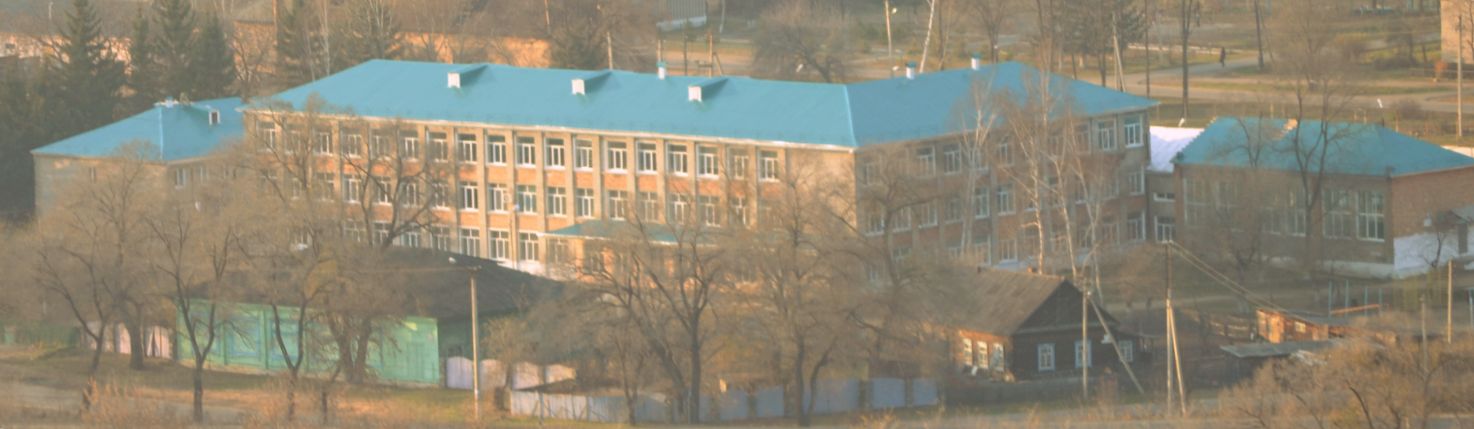 Публичный  докладОсновные показателиМБОУ школы  с. Анучиноза 2019-2020 учебный год2020ВВЕДЕНИЕ  Представленный доклад является публичным отчётом о проделанной работе  МБОУ школы с. Анучино за 2019-2020 учебный год. Он подготовлен рабочей группой в составе: Шульц М.А. –директора школы;  Леоновой Н.В., Фроловой Е.А. – заместителей директора по учебно-воспитательной работе;  Радионовой А. В. – заместитель директора по воспитательной работе;  Суляндзига Л.А. – заведующего Староварваровским филиалом МБОУ школы с. Анучино;   Глушак О.А. – заведующего Виноградовским филиалом МБОУ школы с. Анучино;   Керовой А.К. – заведующего Муравейским филиалом МБОУ школы с. Анучино;   Осьмушко Н.Ф. - социального педагога;  Мищенко Т.А. – педагога-библиотекаря. Целью   настоящего   доклада   является  информирование  общественности, прежде всего родительской, об образовательной и воспитательной деятельности школы, об основных результатах и проблемах её функционирования и развития. В докладе представлены статистические данные, аналитические материалы и мониторинговые исследования  МБОУ школы с. Анучино и её филиалов  по состоянию на  01 июля 2020 года.Публичный доклад предлагается для обсуждения широкой общественности. Предложения отправлять по адресу: anuchino1@yandex.ru или по телефону 8(42362) 91- 4 - 85.РУКОВОДИТЕЛИ ОБЩЕОБРАЗОВАТЕЛЬНОГО УЧРЕЖДЕНИЯДиректор: Шульц Мария Александровна, т. 8(42362) 91- 4 - 85Заместители директора:по учебно-воспитательной работе: - Леонова Наталья Викторовна, т. 8(42362) 91 -1 - 22- Фролова Елена Александровна, т. 8(42362) 91 -1 – 22- Федчикова Наталья Петровна, т. 8(42362) 91 -1 – 22по воспитательной работе: - Радионова Анна Владимировна, т. 8(42362) 91 -1 - 22по административно-хозяйственной работе:- Подгайная Марина Геннадьевна,  т. 8(42362) 91 -1 – 22Заведующие филиалами МБОУ школы с. Анучино: Староварваровским филиалом – Суляндзига Лариса Александровна, т. (42362) 92 – 3 – 16Виноградовским филиалом – Глушак Ольга Анатольевна, т. 8(42362) 92 – 3 – 16Муравейским филиалом – Керова Анна Константиновна, т. 8(42362) 94 – 2 – 49Характеристика контингента обучающихсяМБОУ школа с. Анучино расположена в районном центре  - селе Анучино. Школа является самым крупным образовательным учреждением на территории Анучинского муниципального района. Инфраструктура школы включает в себя: МБОУ школу с. Анучино - базовую школу, 3 филиала (Староварваровский,  Виноградовский,  Муравейский),  дошкольную группу  при Муравейском филиале МБОУ школы с. Анучино.В МБОУ школе с. Анучино обучаются учащиеся  из сёл Анучино, Новой Варваровки, Ауровки, Новой Гордеевки. Численность обучающихся в МБОУ  школе с. Анучино и её филиалах в 2019 – 2020 учебном годуЧисленность обучающихся МБОУ школы с. Анучино в сравнении за три годаЧисленность обучающихся СТАРОВАРВАРОВСКОГО ФИЛИАЛА МБОУ школы с. Анучино в сравнении за три годаЧисленность обучающихся ВИНОГРАДОВСКОГО ФИЛИАЛА МБОУ школы с. Анучино в сравнении за три годаЧисленность обучающихся МУРАВЕЙСКОГО ФИЛИАЛА МБОУ школы с. Анучино в сравнении за три годаКоличество обучающихся в МБОУ школе с. Анучино с филиалами на 01 июля 2020 годаВ МБОУ школе с. Анучино наблюдается стабильность контингента обучающихся. В Староварваровском филиале МБОУ школы с. Анучино, в  Виноградовском филиале МБОУ школы с. Анучино, в Муравейском филиале МБОУ школы с. Анучино наблюдается постепенное уменьшение обучающихся. Сведения об изменении социального состава учащихсяСоциальный состав обучающихся МБОУ школы с. АнучиноПо социальному составу контингент обучающихся за последние 3 года представляется возможным определить в динамике по следующим параметрам:Социальный состав обучающихся Староварваровского филиала МБОУ школы с. АнучиноСоциальный состав обучающихся Виноградовского филиала МБОУ школы с. АнучиноСоциальный состав обучающихся Муравейского филиала МБОУ школы с. АнучиноСостав и квалификация педагогических кадров МБОУ школы с. Анучино(по состоянию на 01.07.2020 г.)Состав и квалификация педагогических кадров  СТАРОВАРВАРОВСКОГО ФИЛИАЛА  МБОУ ШКОЛЫ С. АНУЧИНО(по состоянию на 01.07.2020 г.)Состав и квалификация педагогических кадров  ВИНОГРАДОВСКОГО ФИЛИАЛАМБОУ ШКОЛЫ С. АНУЧИНО(по состоянию на 01.07.2019 г.)Состав и квалификация педагогических кадров  МУРАВЕЙСКОГО    ФИЛИАЛА   МБОУ ШКОЛЫ С. АНУЧИНО(по состоянию на 01.07.2019 г.)Методическая работа МБОУ школы с. АнучиноВ 2019-2020 учебном году методическая работа была направлена на выполнение поставленных задач и их реализацию через образовательную программу МБОУ школы с. Анучино  и учебно-воспитательный процесс. Согласно годовому плану работы МБОУ школы с. Анучино педагогический коллектив работал над единой методической темой «Формирование профессиональной компетентности педагога как  условие повышения качества образования в контексте реализации ФГОС НОО и  ФГОС ООО.  Дифференциация обучения — одно из условий работы с одарёнными детьми и обучающимися с ОВЗ».Был определён следующий круг задач:1.     Создание условий для удовлетворения информационных, учебно-методических, организационно-педагогических и образовательных потребностей педагогов.2.     Обеспечение внедрения в образовательный процесс информационно-коммуникационных технологий, электронных средств обучения.3.     Трансляция эффективной педагогической практики применения современных приёмов, методик и технологий обучения через систему семинаров, проведения мастер-классов, открытых уроков, тренингов.4.     Обеспечение информационно-методической поддержки в работе с одаренными и талантливыми детьми, и обучающимися с ОВЗ5.Обеспечить методическим и психолого-педагогическим сопровождением инновационную деятельность.6. Формирование банка информации методического обеспечения, создание условий для оптимального доступа учителя к необходимой информации.	Для решения поставленных задач школы были созданы следующие условия:- составлен учебный план, позволяющий заложить фундамент знаний по основным дисциплинам, обеспечить уровень, соответствующий базовому стандарту образования, дающий возможность для успешного продолжения образования выпускниками школы;- составлен и утверждён план методической работы школы;- все школьные методические кафедры  разработали планы работы, вытекающие из общешкольного плана;- обеспечивался  мониторинг на основе внутришкольного контроля, регионального (мониторинги качества обучения по предметам по линии Департамента науки и образования Приморского края) и всероссийского (проведение ВПР согласно приказа Минобрнауки РФ);- проводилась работа по обеспечению сохранности здоровья, снижения   перегрузки учащихся;- продолжалась работа по улучшению материально-технической базы учебных кабинетов.	В соответствии с поставленными задачами методическая работа осуществлялась по следующим направлениям деятельности:- Тематические педсоветы как коллективная методическая деятельность.- Методический совет школы – коллективная методическая деятельность стабильной творческой группы учителей.- Повышение квалификации, педагогического мастерства и категорийности педагогических кадров.- Аттестация педагогических работников.- Школьные методические кафедры  и творческие группы педагогов – групповая методическая деятельность.- Работа учителей над темами самообразования.- Анализ открытых уроков.- Педагогический мониторинг, диагностико-методическая и инновационная деятельность – обобщение опыта работы.- Предметные декады и недели. В начале 2019-2020 учебного года был создан методический совет, работа которого осуществлялась по плану. В течение учебного года в школе работали   школьные методические кафедры по своим методическим темам,  тесно связанным  с методической темой школы.В течение года были проведены заседания по планам ШМК,  на которых обсуждались следующие вопросы: -    работа с образовательными программами; -   работа с новыми стандартами образования;   -  новые технологии и проблемы их внедрения в практику;	- личностно ориентированная педагогика в сравнении с традиционной;	- формы и методы промежуточного и итогового контроля;	- требования к оформлению письменных работ;	- формы организации самостоятельных работ учащихся на уроке и вне школы;- методики работы с одаренными и требующими педагогической поддержки детьми;- работа с детьми- инвалидами и ОВЗ;	- отчёты учителей по темам самообразования;	- государственная итоговая аттестация учащихся, проведение экзаменов  в форме ОГЭ и ЕГЭ;	- обсуждение плана работы ШМК на новый учебный год.В 2019-2020 учебном году была организована работа временных инициативных групп по подготовке к педагогическим советам, методическим советам, семинарам, тематическим неделям и другим мероприятиям. Проводились методические совещания, педагогические мониторинги.  В течение учебного года работала школа молодого учителя. Систематически проводились занятия по обмену опытом работы, посещались уроки наставников и молодых учителей. В 2020-2021 учебном году будет продолжено методическое сопровождение перехода учебно-воспитательного процесса на новое содержание в соответствии с ФГОС СОО. Для этого необходимо обеспечить организацию информационной поддержки методической работы (методический уголок, школьный сайт), продолжить пополнение банка данных перспективного педагогического опыта, изучение и систематизацию научно-практических разработок педагогических работников МБОУ школы с. Анучино.Информация о реализации стандартов второго поколения (ФГОС НОО) в  МБОУ ШКОЛЕ с. АНУЧИНО, Староварваровском, Виноградовском и Муравейском филиалахОбразование детей с ограниченными возможностями здоровьяУсловия для получения образования детьми С ОГРАНИЧЕННЫМИ ВОЗМОЖНОСТЯМИ ЗДОРОВЬЯ И ДЕТЬМИ-ИНВАЛИДАМИПолучение образования детьми с ограниченными возможностями здоровья и детьми-инвалидами  является одним из основных и неотъемлемых условий их успешной социализации, обеспечения их полноценного участия в жизни общества, эффективной самореализации в различных видах профессиональной и социальной деятельности. В качестве основной цели  в области реализации права на образование детей с ограниченными возможностями здоровья  и детей-инвалидов в МБОУ  школе с. Анучино   рассматривается создание условий для получения образования всеми детьми указанной категории с учетом их психофизических особенностей.Задачи:обеспечение условий для реализации прав учащихся с ОВЗ и детей-инвалидов на получение бесплатного образования;организация качественной коррекционно-реабилитационной работы с учащимися с различными формами отклонений в развитии;сохранение и укрепление здоровья учащихся с ОВЗ и детей-инвалидов на основе совершенствования образовательного процесса;создание благоприятного психолого-педагогического климата для реализации индивидуальных способностей  учащихся с ОВЗ и детей-инвалидов;расширение материальной базы и ресурсного обеспечения школы для организации обучения детей с ОВЗ и детей-инвалидов.;совершенствование системы кадрового обеспечения.В МБОУ школе с. Анучино созданы следующие условия для получения образования детьми с ограниченными возможностями    здоровья и детьми-инвалидами:выбор формы получения образования детей с ограниченными возможностями здоровья и детей-инвалидов осуществляется на основании рекомендаций ПМПК; по медицинским и социально-педагогическим показаниям и на основании заявления родителей (законных представителей) учащихся  организуется  индивидуальное обучение на дому;вопросы деятельности образовательной организации, касающиеся организации обучения и воспитания детей с ограниченными возможностями здоровья  и детей-инвалидов регламентированы  локальными нормативными актами образовательной организации;в целях обеспечения освоения детьми с ограниченными возможностями здоровья  и детей-инвалидов полном объеме образовательных программ, а также коррекции недостатков их физического и (или) психического развития   в  школе  работает педагог-психолог, социальный педагог  и медицинский работник;для обеспечения эффективной интеграции детей с ограниченными возможностями здоровья  и детей-инвалидов  в образовательной организации проводится   информационно-просветительская, разъяснительная работы по вопросам, связанным с особенностями образовательного процесса для данной категории детей, со всеми участниками образовательного процесса – учащимися (как имеющими, так и не имеющими недостатки в развитии), их родителями (законными представителями), педагогическими работниками;вход в школу оборудован кнопкой вызова;в соответствии с планом реализации приоритетного национального проекта РФ «Образование» по организации  обучения детей-инвалидов и  детей с ограниченными возможностями здоровья,  педагогические работники проходят  курсы повышения квалификации согласно утверждённого графика;доступ к информационным системам и информационно-телекоммуникационным сетям.
В школе имеется доступ к информационно-телекоммуникационной сети Интернет со скоростью передачи данных 1024 Кбит/с., в том числе доступный для использования детьми- инвалидами и детьми  с ограниченными возможностями здоровья.СВЕДЕНИЯ ОБ УЧАЩИХСЯ С ОВЗ  И деТях-инвалидах за 2019-2020 УЧЕБНЫЙ ГОДДинамика индивидуального обучения на дому учащихся МБОУ школы с. Анучино Динамика индивидуального обучения на дому учащихся Староварваровского филиала МБОУ школы с. АнучиноДинамика индивидуального обучения на дому учащихся Виноградовского филиала МБОУ школы с. АнучиноДинамика индивидуального обучения на дому учащихся Муравейского филиала МБОУ школы с. АнучиноСведения об итоговой аттестации выпускников4- х классов начального общего образованияКонтингент выпускников 4-х классов начального общего образования МБОУ школы с. АнучиноРЕЗУЛЬТАТЫ ОСВОЕНИЯ ВЫПУСКНИКАМИ НАЧАЛЬНОЙ ШКОЛЫ 
ООП НОО ЗА ТРИ ГОДАСводная информация об успеваемости обучающихся начальной школы 
за 2019-2020 учебный годСводная информация об успеваемости и качестве обучения
обучающихся начальной школы за три годаСТАРОВАРВАРОВСКИЙ ФИЛИАЛ МБОУ ШКОЛЫ С. АНУЧИНОКонтингент выпускников 4-х классов и 9-х классов  СТАРОВАРВАРОВСКОГО ФИЛИАЛА МБОУ школы с. АнучиноРЕЗУЛЬТАТЫ ОСВОЕНИЯ ООП НОО ЗА ДВА ГОДА  ВЫПУСКНИКАМИ 4-х КЛАССОВ Староварваровского ФИЛИАЛА МБОУ школы  с. Анучино	ВИНОГРАДОВСКИЙ ФИЛИАЛ МБОУ ШКОЛЫ С. АНУЧИНОКонтингент выпускников 4-х, 9-х и 11-х классов ВИНОГРАДОВСКОГО ФИЛИАЛА МБОУ школы с. АнучиноРЕЗУЛЬТАТЫ ОСВОЕНИЯ ООП НОО ЗА ДВА ГОДА  ВЫПУСКНИКАМИ 4-х КЛАССОВ ВИНОГРАДОВСКОГО ФИЛИАЛА МБОУ школы  с. АнучиноМУРАВЕЙСКИЙ ФИЛИАЛ МБОУ школы с. АнучиноКонтингент выпускников 4-х, 9-х и 11-х классов МУРАВЕЙСКОГО ФИЛИАЛА МБОУ школы с. АнучиноРЕЗУЛЬТАТЫ ОСВОЕНИЯ ООП НОО ЗА ДВА ГОДА В ТАБЛИЦЕ ВЫПУСКНИКАМИ 4-х КЛАССОВ МУРАВЕЙСКОГО ФИЛИАЛА МБОУ школы с. Анучино На основании оценок по предметам, формированию УУД, выпускники 4-х классов  МБОУ школы с. Анучино, Староварваровского, Виноградовского и Муравейского филиалов МБОУ школы с. Анучино успешно  освоили  основную  образовательную программу начального общего образования и переведены в 5 класс  для получения образования на  ступень основного общего образования.РЕЗУЛЬТАТЫ ОГЭ ПО МАТЕМАТИКЕ И РУССКОМУ ЯЗЫКУ ОСНОВНОГО ОБЩЕГО ОБРАЗОВАНИЯ МБОУ ШКОЛЫ С. АНУЧИНОИтоги успеваемости по предметам алгебра, геометрия и русский язык за 2019-2020 учебный год
 9- х классов основного общего образованияВ соответствии с частью 4 статьи 60  Федерального Закона Российской Федерации от 29.12.2012 г. № 273 –ФЗ «Об образовании в Российской Федерации», во исполнение пункта 2 постановления Правительства Российской Федерации от 10.06.2020 г. № 842 «Об особенностях проведения государственной итоговой аттестации по образовательным программам основного общего и среднего общего образования и вступительных испытаний при приёме на обучение по программам бакалавриата и программам специалитета в 2020 году»,  приказа Министерства Просвещения Российской Федерации от 11.06.2020 г. № 295 «Об особенностях заполнения и выдачи аттестатов  об основном общем и среднем в 2020 году»,  в 2019-2020 учебном году рассматриваются только результаты по следующим предметам:РЕЗУЛЬТАТЫ ОГЭ ПО МАТЕМАТИКЕ И РУССКОМУ ЯЗЫКУ ОСНОВНОГО ОБЩЕГО ОБРАЗОВАНИЯ ФИЛИАЛОВ МБОУ ШКОЛЫ С. АНУЧИНОСТАРОВАРВАРОВСКИЙ ФИЛИАЛ МБОУ ШКОЛЫ С. АНУЧИНОВИНОГРАДОВСКИЙ ФИЛИАЛ МБОУ ШКОЛЫ С. АНУЧИНОМУРАВЕЙСКИЙ ФИЛИАЛ МБОУ ШКОЛЫ С. АНУЧИНОСведения об итоговой аттестации выпускников 11- х классов среднего общего образованияРезультаты ЕГЭ выпускников 11-х классов МБОУ школы с. Анучино в сравнении за три года Предмет: математикаПредмет: русский языкИтоги успеваемости по предмету за 2019-2020 учебный год
 11- х классов (среднее общее образование)В соответствии с частью 4 статьи 60  Федерального Закона Российской Федерации от 29.12.2012 г. № 273 –ФЗ «Об образовании в Российской Федерации», во исполнение пункта 2 постановления Правительства Российской Федерации от 10.06.2020 г. № 842 «Об особенностях проведения государственной итоговой аттестации по образовательным программам основного общего и среднего общего образования и вступительных испытаний при приёме на обучение по программам бакалавриата и программам специалитета в 2020 году»,  приказа Министерства Просвещения Российской Федерации от 11.06.2020 г. № 295 «Об особенностях заполнения и выдачи аттестатов  об основном общем и среднем в 2020 году»,  в 2019-2020 учебном году рассматриваются только результаты по следующим предметам:Муравейский филиал МБОУ школы с. АнучиноПредмет: математикаПредмет: русский языкПолучили аттестаты об окончании основного общего образования (в сравнении за три года)Получили аттестаты об окончании среднего общего образования (в сравнении за три года)Выпускники МБОУ школы с. Анучино, получившие аттестат об основном общем образовании с отличием Выпускники МБОУ школы с. Анучино, награждённые серебряной и золотой медалями «За особые успехи в учении» ВЫПУСКНИКИ ОБРАЗОВАТЕЛЬНОГО УЧРЕЖДЕНИЯРезультаты трудоустройства выпускников 9-х и 11-х классов представлены в следующих таблицахУстройство выпускников 9 класса МБОУ школы с. Анучино                                          Устройство выпускников 11 класса МБОУ школы с. АнучиноУстройство выпускников 9 класса СТАРОВАРВАРОВСКОГО ФИЛИАЛА МБОУ школы с. АнучиноУстройство выпускников 9 класса ВИНОГРАДОВСКОГО ФИЛИАЛА МБОУ школы с. АнучиноУстройство выпускников 11 класса ВИНОГРАДОВСКОГО ФИЛИАЛА МБОУ школы с. АнучиноУстройство выпускников 9 класса МУРАВЕЙСКОГО ФИЛИАЛА МБОУ школы с. АнучиноУстройство выпускников 11 класса МУРАВЕЙСКОГО ФИЛИАЛА МБОУ школы с. АнучиноПобедители и призеры районной олимпиады школьников  за 2019-2020 учебный годОбучающиеся МБОУ школы с. Анучино и филиалов принимали участие в муниципальном этапе Всероссийской олимпиады школьников по 12 предметам, показали средние результаты.   Следовательно, в новом учебном году следует более тщательно подбирать и готовить участников для формирования школьных команд для участия в муниципальном этапе Всероссийской олимпиады школьников.Обучающиеся начальной школы и основной школы  приняли участие в муниципальных конкурсах с проектными работами, где стали победителями и призёрами.Традиционным стало участие учащихся школы в конкурсах, предметных олимпиадах  различного уровня.Обязательное условие формирования у ребёнка чувства успешности – обеспечение его участия в творческих конкурсах разного уровня. Можно отметить широкий спектр конкурсов, в которых успешно участвуют учащиеся нашей школы. С каждым годом растет количество учащихся принимающих участие в различных конкурсах. Повышается не только активность, но и результативность участия учащихся школы. УЧАСТИЕ УЧАЩИХСЯ МБОУ ШКОЛЫ С. АНУЧИНО В КОНКУРСАХ РАЗЛИЧНЫХ  УРОВНЕЙ в 2019/ 2020 учебном годуУчастие в конкурсах различных  уровней учащихся начального 
общего образования МБОУ школы с. АнучиноУчастие в конкурсах различных  уровней учащихся основного и среднего 
общего образования МБОУ школы с. АнучиноУчителя  школы  ежегодно принимают участие в профессиональных конкурсах и фестивалях.Участие  учителей МБОУ школы с. Анучино в профессиональных конкурсах разных уровнейПрохождение курсов повышения  квалификации  по ФГОС ООО и НОО в 2019-2020 учебном годуПрохождение педагогами школы курсов повышения квалификации,профессиональной переподготовки в 2019-2020 учебном годуОрганизация питания школьниковРабота столовой  МБОУ школы с. Анучино организована в соответствии с требованиями, предъявленными нормативными актами к организации питания в школе. Обеспеченность пищеблока посудой, инвентарем, холодильным, технологическим оборудованием хорошая.Организация питания в МБОУ школе с. АнучиноОрганизация питания в Староварваровском филиале МБОУ школы с. АнучиноОрганизация питания в Виноградовском филиале МБОУ школы с. АнучиноОрганизация питания в Муравейском филиале МБОУ школы с. АнучиноОРГАНИЗАЦИЯ  ОТДЫХА ДЕТЕЙ в 2019-2020 учебном годуНа осенних  каникулах в школе была организована работа пришкольного  лагеря с дневным пребыванием детей «Дружба» в количестве 100 человек. Программа, по которой работал пришкольный лагерь, по своей направленности является  комплексной, т. е., включает в себя разноплановую деятельность, объединяет различные направления оздоровления, отдыха и воспитания детей в условиях пришкольного лагеря. Количество обучающихся в летних оздоровительных лагерях с дневным пребыванием детей в  МБОУ ШКОЛЕ С. АНУЧИНОКоличество обучающихся в летних оздоровительных лагерях с дневным пребыванием детей в ВИНОГРАДОВСКОМ ФИЛИАЛЕ МБОУ ШКОЛЫ С. АНУЧИНОКоличество обучающихся в летних оздоровительных лагерях с дневным пребыванием детей в МУРАВЕЙСКОМ ФИЛИАЛЕ   МБОУ ШКОЛЫ С. АНУЧИНООрганизация воспитательной работы  МБОУ школы с. Анучино в 2019-2020 учебном годуОсновной целью воспитательной работы школы является коллективная работа с учащимися школы с учетом их возрастных и индивидуальных особенностей, выявление и развитие их творческих способностей, духовно-нравственное становление личности, воспитание толерантности.	Концепция воспитательной системы школы выстраивается с ориентацией на модель выпускника как гражданина-патриота, образованного человека, личность свободную, культурную, гуманную, способной к саморазвитию. Для осуществления этой цели перед педагогами школы стояли следующие задачи воспитательной работы: Духовно-нравственное воспитание учащихся.Воспитание толерантности.Профилактика правонарушений, посредством бесед, классных часов, открытых мероприятий, с приглашением специалистов в данной области.Работа школьного музея.Осуществление ряда воспитательных мероприятий и психолого-педагогической поддержки для успешной адаптации учащихся 1-х, 5-х и 10-х классов.Отработка технологии создания портфолио ученика и технологии работы с ними.Работа детской волонтерской группы «Волонтер Приморья» Создание воспитательной среды класса, способствующей развитию личности в коллективе и самого коллектива.Развитие и использование здоровьесберегающих технологий.Воспитательный процесс, направленный на решение поставленной цели и задач, включает в себя: воспитательную функцию урока, внеурочную жизнь коллектива, общение с учителем, общение учеников друг с другом, связь с социумом.Совершенствовать систему методической работы с классными руководителямиСовершенствовать формы оздоровительной работы с учащимися и привитие навыков здорового образа жизни; Проводить профориентационную работу с учащимися школы.Исходя из цели и задач воспитательной работы были определены приоритетные направления воспитательной деятельности школы: Общекультурное (художественно – эстетическое, экологическое)Духовно-нравственное, патриотическоеСпортивно – оздоровительноеОбщеинтеллектуальное, проектная деятельность Социальное Работа с родителями Основные составляющие целенаправленной воспитательной деятельности:Внеурочная учебная деятельность:Предметные олимпиадыКонкурсы, викториныИнтеллектуальные марафоны,Брейн-рингиОбъединения дополнительного образования.Внеучебная развивающая деятельность:Экскурсии в школьный музейЭкскурсии по городам и уникальным местам Приморского края Летний оздоровительный лагерь «Дружба» на базе школы (август)Посещение театров, кинотеатровСистематическое проведение литературных чтений для всех уровней учащихся (1–4 классы, 5–6 классы, 7–8 классы и 10–11 классы)Тематические конкурсы чтецов 2-11 классы Деятельность внутри классного коллектива:Способствует творческому развитию личности каждого учащегосяФормирует классный коллектив и его традицииСоздаёт возможность познавательной и интересной жизни для каждого ученикаСоздание ПОРТФОЛИО каждого ученика при участии классного руководителя.Организация самообслуживания в школе: Проведение субботников, акций по отчистке пришкольной территории.Организация воспитательной деятельности классного руководителя: Нравственное формирование личности, социализация личности, повышение уровня воспитанности ученика, которая основана на индивидуальном подходе к каждому ученику.Подводя итоги воспитательной работы за 2019-2020 учебный год, следует отметить, что все классные руководители стремятся успешно реализовать намеченные планы, решать поставленные перед ним задачи.В школе утвержден комплексный план воспитательной работы, разработаны критерии, показатели и способы изучения эффективности воспитательной системы, которые включают в себя:- духовно - нравственную воспитанность учащихся;- сформированность интеллектуального потенциала личности;- развитость физических качеств;- удовлетворённость учащихся, родителей, педагогов жизнедеятельностью в школе.В течение года педагогами школы проводилась диагностика уровня воспитанности каждого обучающегося и класса; на основе этих данных проводился мониторинг уровня воспитанности классов и каждого ученика. Воспитательная деятельность педагогов в школе реализуется в трех сферах:в процессе обучения;во внеурочной деятельности;во внешкольной деятельности.В своей работе с учащимися классные руководители применяли различные формы воспитательной работы:словесно-логические формы – убеждение, беседы, собрания, линейки, дискуссии,обсуждение проблемы класса и личных проблем;образно-художественные формы – совместное эстетическое переживание (фестиваль, концерт, праздник, конкурс, флеш-моб).трудовые формы – различные виды работ в школе (уборка в классе, уборка территории школы и села).Коллективно-творческие дела организовывались по трём моделям:Педагоги сами организовывали дело, готовили материал, выступали на классных собраниях, проводили беседы;Привлекали учеников для проведения мероприятий.Организовывали творческое дело, в котором участвует много людей: учителей, учеников, родителей, приглашённых гостей.Почти во всех проводимых мероприятиях ребята 1-11 классов принимали активное участие, помогали также учителя-предметники и родители обучающихся. Практически все мероприятия отличались глубоким проникновением в тему, хорошей подготовкой и высоким уровнем проведения.Наряду с традиционными подбирались всё более новые и интересные формы воспитательных мероприятий: театрализованные праздники, устные журналы, концерты, торжественные и рабочие линейки, конкурсы, выставки, тематические и предметные недели, трудовые десанты, спортивные мероприятия различных форм, экологические уроки, уроки Памяти, уроки нравственности, акции, походы, экскурсии, флеш-мобы и т.д.Одной из приоритетных форм осуществления воспитательной работы является КТД (коллективно-творческое дело). Традиционными в школе стали:К ним относятся КТД: «День знаний» Выставка рисунков и плакатов «Осень золотая» Посвящение в первоклассникиПосвящение в пятиклассники и старшеклассникиДень Учителя (День самоуправления)День ТолерантностиОсенний марафонНовогодний марафонВечер встречи выпускниковДень влюбленныхПоздравление учителей и ветеранов педагогического труда с 8 мартаКВН школьников Прощание с АзбукойДистанционная акция «Бессмертный полк»Дистанционная акция «Георгиевская ленточка»Дистанционное поздравлении с Последним звонком1. Гражданско-патриотическое воспитание -  одно из основных направлений воспитательной работы школы, целью которого является формирование гражданско-патриотического сознания, развитие чувства сопричастности судьбам Отечества, сохранение и развитие чувства гордости за свою страну.            Для реализации цели были поставлены следующие задачи:- воспитание личности гражданина-патриота Родины, способного встать на защиту государственных интересов страны;            Работа по гражданско-патриотическому воспитанию велась согласно плану работы школы в соответствии с   муниципальной программой «Патриот».Учебный год начался с традиционного праздника знаний “Здравствуй, школа!”, в котором приняли участие учащиеся 1 - 11 классов. В этот день для учащихся были проведены уроки Мира 1-4, 5-9; 10-11 классах.            В феврале традиционно проходил месячник военно-патриотического воспитания. 23 января - 23 февраля – месячник военно-патриотического воспитания, посвященный Дню защитника Отечества. В связи со сложившейся эпидемиологической ситуацией месячник, посвященный 75-годовщине Великой Победыпроходил дистанционно. Открытие месячника ко Дню защитников Отечества традиционно начинался с торжественной линейки на которой присутствовали председатель районного Совета ветеранов Савицкий А.Л., военнослужащий Чернышевской части, заместитель главы АМОЯнчук А.Я., член организации «Боевое братство» Атаманчук А.Н., подполковник в отставке Сонин В.А, председатель общественной организации «Дети войны», почетный житель села Анучино Глушак Л.И., ветеран милиции, полковник в отставке Зинкин Ю.А.Ребята стали участниками конкурсов сочинений, рисунков, плакатов на военную тему. Проведены классные часы с использованием мультимедийных презентаций, просмотром видеороликов, обсуждение книг на военную тему. 3 декабря – в День памяти неизвестного солдата для 8-11 классов были организованы классными руководителями классные часы.  К 23 февраля в школе проводилась акция «Посылка солдату» среди 1-11 классов. В классах были проведены внеклассные мероприятия. К 75 годовщине Победыв Великой Отечественной войне школа приняла активное участие в дистанционной выставке рисунков, а также  в дистанционных акциях «Окна Победы», «Георгиевская ленточка» и «Бессмертный полк».	В школе есть музей истории школы, в котором работали учащиеся 8, 9 классов группы «Поиск» под руководством Байделюк Л.Н. Поисковая работа ведется в течение всего года. Собранные материалы пополняют школьный музей.  Ребята 10, 11 классов бережно ухаживали за памятником героям партизанского движения на Дальнем Востоке, а учащихся 8 «Б» класса - за могилой партизана Евченко.             В школе регулярно проводились встречи с войнами-афганцами, членами организации «Дети войны» и почетными жителями села и района. Учащиеся нашей школы оказывали шефскую помощь ветеранам войны, одиноким и престарелым жителям села.2. Интеллектуальное воспитание Педагогический коллектив школы стремиться создать благоприятные условия для всестороннего развития личности каждого ученика, отводя определенную воспитательную роль учебно-познавательной деятельности. На уроках, в учебной деятельности, учителя-  предметники формируют научное мировоззрение учащихся. Это находит продолжение во внеклассной работе и во внеурочных занятиях. Учителя используют различные формы внеурочной деятельности: конкурсы, викторины, интеллектуальные игры, устные журналы, выпуск газет и т.д. В связи с повышением интереса к обучению и высокого уровня сдачи ЕГЭ и ОГЭ учителями были разработаны и использованы в работе программы внеурочной деятельности по биологии, физике, химии, математике.  В течение года в начальной школе проходили предметные недели по русскому языку, математике, а в среднем и старшем звеньях – неделя профилактики и ОБЖ.Учащиеся школы принимали активное участие в районных конкурсах. Таблица /см. Приложение/ Большое воспитательное значение имеют экскурсии. В этом учебном году учащиеся посетили:-  музей истории школы (1-11 кл.);- районный краеведческий музей с. Анучино (1-4, 5-11 кл.); - станцию юннатов 1 «В» кл. в г. Арсеньеве;- экскурсия по г. Владивостоку;- экскурсия в Приморский океанариум;- экскурсия в г. Арсеньев в военную часть;3. Здоровьесберегающее воспитание 	Одной из приоритетных направлений работы нашего общеобразовательного учреждения является формирование у обучающихся навыков здорового образа жизни, сохранение и укрепление психологического и физического здоровья детей.    В течение года в школе проводились Дни здоровья, в младшей школе – спортивные пятиминутки, классные руководители беседовали о вредных привычках, о здоровом образе жизни.  В течение учебного года проводились спортивные соревнования по ОФП (5-9 классы), веселые старты (1-4, 5-7 кл.), школьный этап президентских состязаний (5-10 классы), пионербол (5-7 классы), дни здоровья (1-4 кл.), школа выживания (5-11 кл.). В феврале проводился районный конкурс смотр строя и песни, в котором принимали участие параллель 6-хи параллель 7-х классов. По итогам конкурса сборная команда 7-х классов заняла почетное 1 место, а команда 6-х классов получила грамоту за участие.4. Культуротворческое и эстетическое, нравственное и духовное воспитание  В становлении личности учащихся школа большую роль отводит нравственно-эстетическому воспитанию, которое способствует духовному формированию личности, развитию творческих задатков, способностей, дарований и талантов. В течение всего учебного года были сохранены главные традиции школы, которые наполнили воспитательную работу интересной, содержательной деятельностью. Духовному становлению личности старшеклассников способствовали православные встречи с представителями Епархии г. Арсеньева. 15 ноября 2019 г школьная команда КВН «Стиль» учащихся 7 «Б» класса (руководитель Белоус О.Н.) принимала участие в районном КВН школьников и заняла 1 место. Традиционно накануне новогодних праздников на базе МКУК «ИДЦ» очень интересно проходил «Новогодний марафон» для учащихся 5-7, 8-11 классов, где каждый класс готовил и презентовал музыкальный номер, сценку. 26 декабря в центре «Досуг» с. Анучино проходили новогодние утренники для ребят 1-4 классов, в которых принимали участие ребята старших и средних классов. 5.  Социокультурное и медиакультурное воспитание                                                                                                                                                                                                         В рамках реализации программы развития «Школа – ресурсный центр культурно образовательного развитие села» наша школа имеет круг партнеров.  6. Воспитание положительного отношения к труду и творчеству                                            Немалое внимание школа уделяет и трудовому воспитанию. Основополагающей идеей этого направления является систематический, совместный, созидательный, творческий, социально значимый труд. На территории школы расположено несколько цветников, посаженных руками детей и учителей.  Организуя разнообразную, насыщенную трудом деятельность (уборка учебных кабинетов, ремонтирование школьной мебели совместно с педагогом, благоустройство пришкольной территории, уборка памятника партизанам гражданской войны и могилы партизана Евченко) педагогический коллектив осознает пользу такого воспитания для будущего подрастающего поколения. 	Педагогами организована система дежурств по школе действующая в течение года. 7.	Правовое воспитание и культура безопасности   Согласно плана воспитательной работы, в рамках реализации задачи по формированию нравственных качеств у учащихся в целях предупреждения и профилактики правонарушений и употребления ПАВ среди детей и подростков в школе осуществлялась следующая деятельность:- оформление необходимых нормативных документов на учащихся, состоящих на внутришкольном учете и на учете в КДН. - классными руководителями проводились классные часы, беседы с учащимися по профилактике правонарушений, родительские собрания.   - организована работа школьного Совета профилактики, на котором рассматривались вопросы постановки учащихся на внутришкольный учет, снятия с учета, корректировался план работы по профилактике;- отслеживалась занятость учащихся, состоящих на внутришкольном учете, на учете в КДН, в свободное время, в период каникул. Эти учащиеся привлекались к занятиям в коллективах дополнительного образования, спортивных секциях, работе в ремонтных бригадах и отдыхе в оздоровительном лагере. -  отслеживалось посещение, пропуски учебных занятий. Огромное внимание в школе уделяется беседам о здоровом образе жизни. В течение 2019-2020 учебного года в школе велась работа по профилактике наркомании и пропаганде здорового образа жизни и по предупреждению правонарушений среди несовершеннолетних. В школе 17 год функционирует школьный образовательный клуб «ШОК», который проводит активную работу по пропаганде здорового образа жизни и профилактике наркомании и ВИЧ/СПИДа на школьном, районном и краевом уровнях. Волонтёрами клуба проводились акции «Сообщи, где торгуют смертью», «Откажись от сигареты», «Красная ленточка». Стало хорошей традицией руководителем клуба ШОК вместе с волонтерами проводить районные семинары по обучению волонтеров профилактической работе. В этом году был проведен районный семинар в школе с. Анучино «Что такое ВИЧ/СПИД», посвященный Всемирному дню борьбы со СПИДОМ. Также проводились семинары-тренинги с учащимися 4 классов, 5, 7, 8 классов.Проводились заседания Совета профилактики, малые педсоветы, тематические беседы, просмотры кинофильмов на актуальные темы. Особым вниманием в работе социального педагога пользуются проблемные учащиеся и дети из неблагополучных семей. В течение всего года велась работа по профилактике дорожно-транспортного травматизма, организованная руководителем кружка «Дорожная азбука»: инструктажи учащихся, классные часы, акции: «Внимание-дети!», «Памяти жертвам ДТП», «Без вас не получится», «Алкоголь сильнее, чем ты думаешь» приуроченная ко Дню трезвости, «Пристигни ребенка», «Безопасность детей на дорогах», «Родительский патруль», «Шагающий автобус», «Фликеры – стань заметным на дороге»,  а также была проведена викторина «Мы дружим с ПДД». Школа тесно сотрудничает с инспектором ГИБДД, Закировой О.В.С целью закрепления основ правил дорожного движения для учащихся 5 класса проводится районный этап Всероссийского конкурса «Безопасное колесо». В этом году обучающийся нашей школы занял 2 место.   Кроме этого в течение года велась работа по пожарной безопасности. В школе организован отряд юных пожарников в возрасте 11-12 лет. Ребята вместе с руководителем кружка дружина юного пожарника «Огонёк» провели агитбригаду на тему «Огонь друг и враг», КВН по профилактике пожаров, акции «Пожарная безопасность это важно!». Ребята кружка принимали участие в районной выставке рисунков по пожарной безопасности.  В ходе своей работы ребята вместе с руководителем тесно сотрудничают с начальником службы пожарная безопасность Огняновым Юрием Анатольевичем. Занятость учащихся во внеурочное время помогает решать вопросы профилактики правонарушений среди несовершеннолетних подростков. Таблица /см. Приложение/8. Дополнительное образование         Дополнительное образование в школе рассматривается как вариативная часть общего образования, в котором имеются возможности для самовоспитания, самообразования и самореализации личности учащихся и осуществляется при реализации дополнительных образовательных программ.  Занятия в дополнительном образовании дают учащимся глубокий эмоциональный заряд, который подкрепляется видимым результатом: участие в конкурсах и выставках различных уровней, встреча с интересными людьми, выступление на мероприятиях.В школе  в соответствии с требованиями Федерального государственного стандарта начального общего образования к структуре программы воспитания и социализации учащихся осуществляется внеурочная деятельность, которая  направлена на формирование общей культуры обучающихся, на их духовно-нравственное, социальное, личностное и интеллектуальное развитие, обеспечивающей социальную успешность, развитие творческих способностей, саморазвитие и самосовершенствование, сохранение и укрепление здоровья обучающихся. При организации внеурочной деятельности использовались программы, разработанные педагогами школы, педагогами дополнительного образования, утвержденные методическим советом школы.Стандарты второго поколения предполагают реализацию в образовательном учреждении не только урочную, но внеурочную деятельность, которая организовывалась по направлениям развития личности:Внеурочная деятельность 2019 - 2020 учебного года в нашей школы была представлена следующим модулем:       По всем данным направлениям руководителями кружков составлены рабочие программы в соответствии с требованиями Стандарта и организации занятий внеурочной деятельности.Во внеурочную деятельность вовлечены в течение учебного года все учащиеся 1-4 классов, что составило 98%. Дети вовлечены в творческие занятия, спортивные мероприятия, в ходе которых они учатся изобретать, понимать и осваивать новое, быть открытыми и способными выражать собственные мысли, уметь принимать решения и помогать друг другу, формулировать интересы и осознавать возможности.Учителями (классным руководителем и руководителями кружка) накапливались и сохранялись материалы о личностном развитии учащихся (портфолио, диагностические карты), велись журналы кружковой работы. Активно привлекались к организации внеурочной деятельности и родители обучающихся. Так, в прошлом учебном году совместно с родителями были проведены такие мероприятия как: «Посвящение в первоклассники», «Тропинки здоровья», «Новогодние вечера» и т.д.Содержание внеурочной деятельности складывалось из пожеланий родителей, учитывая возможности школы (по результатам анкетирования)Основной трудностью организации внеурочной деятельности является материальное обеспечение кружков, так как реализация программ, фиксация работы, отражение в портфолио   подразумевает большие материальные затраты в виде распечатывания фото (на цветном принтере), покупки канцелярских принадлежностей (цветной бумаги, обычной белой бумаги, клея, пластилина и так далее). Данная проблема требует корректного обсуждения с родителями. Наблюдалась и еще одна трудность – усталость детей, связанная с возросшей учебной нагрузкой.Дополнительное образование учащихся 5-11 классов осуществлялось через деятельность кружков, которые работали по следующим направлениям: Занятия кружков дополнительного образования проходили в соответствии с утвержденным расписанием.Из данных таблицы видно, что в 2019 - 2020 учебном году количество учащихся 1-11 классов, посещающих кружки и секции на базе школы по сравнению с прошлым годом, повысилось. Число детей, занятых в системе дополнительного образования в организациях, расположенных вне школы повысилось почти  на 21 %.  В 2019 – 2020 учебном году на художественном и музыкальном отделениях в ДШИ занимались 72 человека, на базе МКУК «ИДЦ» 116 детей посещали творческие направления и 86 человек занимались в спортивных секциях (бадминтон, волейбол, пауэрлифтинг), 117 детей занимались в спортивных секциях ДЮСШ с. Анучино.9. Воспитание семейных ценностейВоспитательная работа школы не может строиться без учета того, что индивидуальность ребенка формируется в семье. Школа и семья - два важнейших воспитательно-образовательных института, которые изначально призваны пополнять друг друга и взаимодействовать между собой. В практике школы используются массовые, групповые, индивидуальные формы и методы работы с родителями. С этой целью в школе велась большая работа с родителями или лицами их заменяющими. Систематически проводились классные родительские собрания, разнообразные по формам (организационные, тематические, итоговые, собрания-диспуты). В течение учебного года были проведены 5 общешкольных родительских собраний на разные темы.Одной из составляющей части взаимодействия педагога и родителей является корректирование семейного воспитания. С этой целью проводились рейды по неблагополучным семьям с участием инспектора ПДН, социального педагога, индивидуальные и групповые беседы с родителями.Тематика классных собраний разнообразна, но преобладающими в общении с родителями остаются вопросы учебные. Более эффективно взаимодействовали с родителями классные руководители начального звена. Активность родителей среднего и старшего звена и процент посещаемости родителями собраний невысок. Поэтому вопросы эффективности взаимодействия классного руководителя и родителей необходимо вынести на заседания методической кафедры классных руководителей. 
	Важной формой работы с родителями по-прежнему остается деятельность родительского комитета, который вместе с педагогами решает общие задачи. Необходимо при участии родительского комитета шире привлекать родителей к участию в мероприятиях, к оформлению кабинетов, к благоустройству и озеленению школьного двора, к творческой совместной деятельности.За истекший год было сделано немало, но остаются вопросы, над которыми необходимо работать – уровень посещаемости родительских собраний в некоторых классах остается низкий, что негативно влияет на поведение учащихся, успеваемость, отсутствие интереса к школьной жизни в целом, нежелание развиваться творчески, физически, интеллектуально, что в свою очередь влияет на рост правонарушений среди детей и подростков. Не просматривается формирование позитивного образа семьи, нет пропаганды интересного опыта семейного воспитания.  Поэтому, необходимо активнее привлекать родителей к планированию воспитательной деятельности, к участию в школьных и классных мероприятиях, разнообразить формы работы с родителями.10. Профориентационная работа 		В течение данного учебного года в 1-11 классах проводилась профориентационная работа.  Учащиеся школы принимали участие в районном конкурсе рисунков, сочинений «Профессии моей семьи», в котором заняли призовые места. /см. Приложение/Для учащихся выпускных классов организованы встречи с представителями ВУЗов края: профессионального училища № 32 г. Арсеньева, профессионального авиационного техникума г. Арсеньева, железнодорожного института г. Уссурийска. 	 Классные руководители 9-х классов проводили   классные часы и беседы с ребятами на темы: «Что такое ОГЭ?», «Какие средние технические, средние профессиональные учреждения находятся на территории Анучинского района и Приморского края».	 Классные руководители 11-х классов проводили тематические классные часы «Условие проведения ЕГЭ», «Подготовка к ЕГЭ», «Профессии в современном мире», «Высшие и средне - технические учебные заведения в Приморском крае и России». Заместителями директора по учебно-воспитательной работе оформлен и постоянно обновляется стенд по профориентационной работе. 11. Работа органов самоуправленияШкольное самоуправление - это режим протекания совместной и самостоятельной жизни, в которой каждый ученик может определить свое место и реализовать свои способности и возможности.Неотъемлемой частью жизни классных коллективов была работа в органе школьного самоуправления.  В школе работает орган ученического самоуправления: школьная организация «Галактика школьная». В начале учебного года был сформирован актив организации. Председателем «Галактики Школьная» была ученица 10 «А» класса Собачкина Елизавета. Заседания актива детской   организации «Галактика Школьная» проходили один раз в четверть. На заседаниях обсуждался план подготовки и проведения мероприятий, анализ общешкольных ключевых дел. Благодаря работе актива школьного органа самоуправления были проведены различные КТД. В каждом классе выбран актив класса, который помогает классному руководителю в проведении внеклассных мероприятий, организации школьных праздников. Дружно, интересно и содержательно работали практически все классы.Свидетельство тому – отлично проведенные традиционные праздники, выставки рисунков и поделок, мероприятия, проведенные совместно с родителями.    Интерес к участию во внеклассных мероприятиях стимулировался грамотами и дипломами, которыми награждались учащиеся на традиционных общешкольных линейках.Вместе с тем надо отметить и недостатки в работе активов классов и школы. Слабая самостоятельность активов, плохая посещаемость заседаний объясняется большой нагрузкой, поздним окончанием уроков, загруженностью этих детей во внеурочное время. В следующем учебном году работу органов самоуправления необходимо скорректировать так, чтобы ребята почувствовали всю её значимость.  12.  Работа классных руководителей.	В 2019-2020 учебном году в воспитательной работе школы был задействован 31 классный руководитель. В каждом классном коллективе сложилась своя, индивидуальная воспитательная система, в основе которой лежит комплексное изучение состояния, проблем и перспектив воспитания, обучения и развития обучающихся. Работа в большинстве классных коллективах ведется продуманно и грамотно, с учетом возрастных особенностей учащихся. Кадровый состав педагогов разнообразен, опыт работы от 1года до 35 лет. В школьных мероприятиях участвуют все классы, но степень активности, естественно, разная. Это связано с работой классных руководителей, их умением организовать, зажечь детей, умением привлекать к участию в мероприятиях каждого ученика.Было запланировано и проведено 4 совещания, на которых, обсуждались вопросы: - планирования и корректировки воспитательных мероприятий;-  организация занятости учащихся в кружках, секциях, в период каникул;-  профилактическая работа с учащимися «группы риска», её результативность;	Особое место в деятельности классного руководителя занимает классный час — форма организации процесса непосредственного общения педагога и воспитанников, в ходе которого могут подниматься и решаться важные моральные, нравственные и этические проблемы. Большинство классных руководителей проводили тематические классные часы, согласно утвержденному плану воспитательной работы школы. Все классные руководители проводили беседы по профилактике ДТП, ТБ и ППБ, заполняли соответствующие страницы в классном журнале.
Исходя из анализа документации классных руководителей, можно сделать следующие выводы:- 100 % классных руководителей содержат документацию по воспитательной работе: имеют утвержденный план воспитательной работы, методические разработки классных часов;- 70 % сдают документацию вовремя имеют диагностические исследования классного коллектива;- 85 % классных руководителей     систематически участвуют в школьных мероприятиях, регулярно проводят классные часы, из них - 35%   участвуют в конкурсах краевого, федерального и международного уровней;- 70% привлекают к организации внеклассных мероприятий родителей; участию в классных мероприятиях.Таким образом, в   2020 -2021 учебном году необходимо:1.  Систематизировать взаимопосещение классных часов и внеклассных мероприятий;2. Продолжать работу по участию педагогов и учащихся в творческих конкурсах, таких как: районный конкурс «Самый классный классный», краевой конкурс «Лучших учителей» и др. Выводы:Анализируя уже сложившуюся в школе систему воспитательной работы, следует отметить такие её компоненты, как:• разработан диагностический инструментарий для изучения личностного роста и результатов развития ребёнка (ФГОС НОО и ООО);• создана сеть дополнительного образования;• создан комплекс традиционных дел и мероприятий в школе и классах;• привлечение воспитанников в мероприятия школьного, районного, краевого, федерального, международного масштаба.Цель и задачи воспитательной работы на 2020– 2021  учебный годЦель: продолжить повышатьличностный рост учащихся и совершенствовать результат педагогического процесса.Задачи:1. Развивать познавательные интересы, творческие способности учащихся, навыки самопознания и самообразования, способствующие дальнейшему развитию и самореализации личности.2. Способствовать воспитанию духовно – нравственной личности.3. Формировать у обучающихся представления о здоровом образе жизни, создавать условия для охраны жизни и здоровья обучающихся.Планируя воспитательную работу на 2020-2021 учебный год, в воспитательной работе следует обратить особое внимание на: Реализацию преемственности между всеми ступенями воспитания;Продолжение работы по Программе духовно –нравственного и гражданско – патриотического воспитания «Патриот»; Развитие индивидуальных особенностей учащихся, совершенствуя дифференцированные формы обучения; Создание условий для творческой деятельности; Обеспечение общее культурного развития ребёнка, формирование у учащихся чувства моральной и социальной ответственности и уважения к закону при соблюдении норм человеческой морали;Развитие эстетической культуры учащихся через ознакомление с историей, культурой и национальными традициями, уважение к истории человечества; Сохранение и развитие школьных традиций;Развитие ученического самоуправления;Формирование активной гражданской позиции и самосознания гражданина РФ;Работу по предупреждению правонарушений и безнадзорности среди несовершеннолетних и по предупреждению наркомании среди подростков; Привлечение детей группы “риска” к участию в жизни школы, класса, занятиях кружков, секций; Вовлечение родителей в жизнь школы; Расширение позитивного воспитательного пространства.       В педагогической деятельности необходимо продолжить создание условий для становления и раскрытия личности ребёнка, развития и проявления его способностей, развития конкурентно - способной и социально - адаптированной личности.ПРИЛОЖЕНИЕ.Таблица «Участие в районных, краевых и Всероссийских мероприятиях за три года»Информация Об участии обучающихся МБОУ школы с. Анучино в различных конкурсах, соревнованиях, смотрах 2019-2020 учебный годБезопасность в МБОУ школе с. Анучино и её филиалахВ школе и филиалах имеется автоматическая пожарная сигнализация, тревожные кнопки вызова полиции, установлены камеры наружного и внутреннего  видеонаблюдения; а в МБОУ школе с. Анучино установлено видеонаблюдение в холле 1 и 3  этажей и 4 видеокамеры в гардеробе. В МБОУ школе с. Анучино с  марта 2019 года  организован пропускной режим сотрудниками охранного агенства «Стрелец».  Школа и филиалы оснащены необходимым количеством огнетушителей. Осуществляется техническое обслуживание автоматической пожарной сигнализации. В школе и её филиалах проведена аттестация рабочих мест по условиям труда. Все руководители образовательных учреждений своевременно проходят обучение по охране труда и пожарной безопасности. Ключевыми направлениями в обеспечении безопасности становятся:развитие единой системы комплексной безопасности в рамках межведомственного взаимодействия;продолжение мероприятий, направленных на укрепление противопожарной безопасности и антитеррористической безопасности школы.В МБОУ школе с. Анучино и её филиалах  обеспечены условия безопасности:   деятельность  школы и филиалов по вопросам ГО ЧС осуществляется в соответствии с требованиями федеральных законов, нормативных документов МЧС РФ, регионального и районного уровней. Имеются кнопки тревожной сигнализации, системы оповещения о задымлении и возгорании. Соблюдается пропускной режим,  проводятся тренировки по ГО и ЧС по эвакуации учащихся из здания школы, формирующие способность учащихся и педагогов к действиям в экстремальных ситуациях.Функционируют уголки по ГО ЧС, антитеррору и пожарной безопасности,  кабинеты по предмету «Основы безопасности жизнедеятельности», укомплектованы всеми необходимыми материально-техническими средствами, имеются Паспорта антитеррористической и комплексной защищённости, с марта 2018 года – Паспорта безопасности.Доступ к информационным системам и информационно-телекоммуникационным сетям, в том числе  приспособленным для использования инвалидами и лицами с ограниченными возможностями здоровья:В школе имеется доступ к информационно-телекоммуникационной сети Интернет со скоростью передачи данных 1024 Кбит/с, в том числе доступный для использования детьми- инвалидами и детьми  с ограниченными возможностями здоровья,  система дистанционного обучения , Wi-Fi. Сотрудниками ООО «Ростелеком» проведена проверка и фильтрация сайтов и веб-страниц, занесённых в единую автоматизированную систему «Единый реестр доменных имён, указателей страниц сайтов в сети «Интернет» и сетевых адресов, позволяющих идентифицировать сайты в сети «Интернет», содержащие информацию, распространение которой  в Российской Федерации запрещено», в соответствии  с ФЗ РФ от 28 июля 2012г. №139-ФЗ «О внесении изменений в Федеральный закон «О защите детей от информации, причиняющей вред их здоровью и развитию» и отдельные законодательные акты Российской Федерации». В соответствии с Федеральным Законом «О ЗАЩИТЕ ДЕТЕЙ ОТ ИНФОРМАЦИИ, ПРИЧИНЯЮЩЕЙ ВРЕД ИХ ЗДОРОВЬЮ И РАЗВИТИЮ»  от 29.12.2010 года N 436-ФЗ в Учреждении работает фильтрация сайтов, заключен договор об оказании услуг по настройке системы контентной фильтрации доступа в сеть Интернет с ООО «Ростелеком». Доступ к информационным системам и информационно-телекоммуникационным сетям для инвалидов и детей с ОВЗ предоставлен на общих условиях. МАТЕРИАЛЬНЫЕ УСЛОВИЯ ОРГАНИЗАЦИИ ОБРАЗОВАТЕЛЬНОГО ПРОЦЕССАСведения о наличии оборудованных учебных кабинетов, объектов для проведения практических занятий, библиотек, объектов спорта, средств обучения и воспитания, в том числе приспособленных для использования инвалидами и лицами с ОВЗ:Библиотека Информация по библиотечному фонду  учреждения образования  на 2019-2020 учебный годМБОУ школа с. АнучиноУчебные кабинетыПеречень учебных кабинетов  по МБОУ школе  с. АнучиноОбъекты для проведения практических занятий Здание  МБОУ школы с. Анучино (ул. Лазо, 4): кабинет химии, кабинет биологии, кабинет информатики, 2 кабинета иностранных языков, 2 кабинета истории, кабинет географии, 3 кабинета обслуживающего труда, 4 кабинета русского языка, 4 кабинета математики, кабинет физики, 8 кабинетов начальных классов,  спортивный зал, спортивная площадка, хоккейная площадка.Кроме учебных кабинетов в школе имеется:кабинет дистанционного обучениякабинет ЕГЭ лингафонный кабинет для изучения английского языка медицинский кабинет (Санитарно-эпидемиологическое заключение № 25.ПЦ.08.851.М.001490.05.10 от 26.05.2010) спортивный зал кабинет социального педагогакабинет педагога-психологакабинет инклюзивного обученияМузей4 автобуса для подвоза детей спортивная  площадка хоккейная площадка столовая на 100 мест.Общая площадь школы составляет  7879 м2, площадь учебных кабинетов – 2595 м2. Реальная площадь на одного обучающегося в школе  составляет 3,8 кв. метра.             Учебные кабинеты оснащены техническими средствами обучения, в том числе 7 интерактивными досками,  28 мультимедийными проекторами, 58  нетбуками, 11 ноутбуками, 6 принтерами, ксероксами; имеются ламинатор, брощюровщик, 4 документ-камеры. Локальная сеть в школе - 25 компьютеров. Доступ к интернету имеют 25 компьютеров. Кроме кабинетов информатики,  компьютеры установлены    в кабинетах начальных классов, а также в административных кабинетах, приёмной,  школьной библиотеке, кабинете дистанционного обучения, кабинете инклюзивного обучения.Обеспечение доступа в здания образовательной организации инвалидов и лиц с ОВЗ:В ОУ ведется работа по созданию доступной среды для инвалидов и лиц с ограниченными возможностями здоровья.- имеется   "кнопка вызова"- имеется Паспорт доступности-   ЗАО «Проектно- внедренческий центр «Развитие образования и социальной среды», г. Москва) поставило в школу следующее оборудование:- пандус-платформа складной – 1 шт.;- коляска инвалидная- 4 шт.- кресло-коляска инвалидная универсальная TiStar – 4  шт.- кресло-коляска инвалидная –вертикализатор  HERO1 -  1 шт.;- ходунки детские на четырёх колёсах – 2 шт.;- кресло-коляска электрическая с вертикализатором – 1 шт.;
 ходунки детские на четырёх колёсах – 2 шт.;- устройство для     межэтажной транспортировки инвалидов – 1 шт.;- устройство для подъёма и перемещения инвалидов  Riff (гусеничный) – 1 шт.Условия  охраны здоровья обучающихся,  в том числе инвалидов и лиц с ограниченными возможностями здоровья:- Медицинское обслуживание воспитанников и учащихся МБОУ школы с. Анучино, Староварваровского, Виноградовского и Муравейского филиалов школы осуществляется на основании Договора от 09.01.2019 г.  на организацию   медицинского обслуживания воспитанников и учащихся образовательных учреждений Анучинского района        и Приказа №8 от 09.01.2019 г. Краевого государственного бюджетного учреждения здравоохранения «Анучинская центральная районная больница» «О закреплении ответственных за медицинское обслуживание воспитанников и учащихся образовательных учреждений Анучинского района».- В МБОУ школе с. Анучино имеется медицинский кабинет, который   оборудован  в соответствии с СанПиН 2.4.2.2821-10.  Имеется лицензия на медицинскую деятельность от   26.05.2010  г.     серия   25.ПЦ.08.851.М.001490.05.10 № 1839896. - Медицинский осмотр работников и детей проводится в соответствии с планом прохождения медицинского осмотра. К профилактической работе с обучающимися, в том числе инвалидами  и лицами  с ограниченными возможностями здоровья привлекаются специалисты КГБУЗ «Анучинская центральная районная больница».- В МБОУ школе с. Анучино и её филиалах  обеспечены условия безопасности:   деятельность  школы и филиалов по вопросам ГО ЧС осуществляется в соответствии с требованиями федеральных законов, нормативных документов МЧС РФ, регионального и районного уровней. Имеются кнопки тревожной сигнализации, системы оповещения о задымлении и возгорании. Соблюдается пропускной режим,  проводятся тренировки по ГО и ЧС по эвакуации учащихся из здания школы, формирующие способность учащихся и педагогов к действиям в экстремальных ситуациях.Доступ к информационным системам и информационно-телекоммуникационным сетям, в том числе  приспособленным для использования инвалидами и лицами с ограниченными возможностями здоровья:В школе имеется доступ к информационно-телекоммуникационной сети Интернет со скоростью передачи данных 1024 Кбит/с, в том числе доступный для использования детьми- инвалидами и детьми  с ограниченными возможностями здоровья,  система дистанционного обучения , Wi-Fi. Сотрудниками ООО «Ростелеком» проведена проверка и фильтрация сайтов и веб-страниц, занесённых в единую автоматизированную систему «Единый реестр доменных имён, указателей страниц сайтов в сети «Интернет» и сетевых адресов, позволяющих идентифицировать сайты в сети «Интернет», содержащие информацию, распространение которой  в Российской Федерации запрещено», в соответствии  с ФЗ РФ от 28 июля 2012г. №139-ФЗ «О внесении изменений в Федеральный закон «О защите детей от информации, причиняющей вред их здоровью и развитию» и отдельные законодательные акты Российской Федерации». В соответствии с Федеральным Законом «О ЗАЩИТЕ ДЕТЕЙ ОТ ИНФОРМАЦИИ, ПРИЧИНЯЮЩЕЙ ВРЕД ИХ ЗДОРОВЬЮ И РАЗВИТИЮ»  от 29.12.2010 года N 436-ФЗ в Учреждении работает фильтрация сайтов, заключен договор об оказании услуг по настройке системы контентной фильтрации доступа в сеть Интернет с ООО «Ростелеком». Доступ к информационным системам и информационно-телекоммуникационным сетям для инвалидов и детей с ОВЗ предоставлен на общих условиях. Электронные образовательные ресурсы, к которым обеспечивается доступ обучающихся, в том числе приспособленные для использования инвалидами и лицами с ограниченными возможностями здоровья:-  Система электронных дневников Web2.0; школьный сайт.-  Информационные ресурсы, к которым осуществляется доступ обучающихся, в том числе приспособленные для использования инвалидами и лицами с ОВЗ:
- Министерство образования и науки Российской Федерации http://минобрнауки.рф/
- Федеральный портал "Российское образование" http://www.edu.ru/
- Информационная система "Единое окно доступа к образовательным ресурсам" http://window.edu.ru/
- Единая коллекция цифровых образовательных ресурсов http://school-collection.edu.ru/
- Федеральный центр информационно-образовательных ресурсов http://fcior.edu.ru/
- Портал "Цифровое образование" http://digital-edu.ru
- Официальный информационный портал ЕГЭ http://ege.edu.ru
- Федеральный институт педагогических измерений http://fipi.ru
- Федеральные государственные образовательные стандарты http://standart.edu.ruНаличие специальных технических средств обучения коллективного и индивидуального пользования для инвалидов и лиц с ограниченными возможностями здоровья: - кабинеты оснащены интерактивным оборудованием -  7 интерактивными досками,  28 мультимедийными проекторами, 58  нетбуками, 11 ноутбуками, 6 принтерами, ксероксами; имеются ламинатор, брощюровщик, 4 документ-камеры. Локальная сеть в школе - 25 компьютеров. Доступ к интернету имеют 25 компьютеров. Кроме кабинетов информатики,  компьютеры установлены    в кабинетах начальных классов, а также в административных кабинетах, приёмной, школьной библиотеке, кабинете дистанционного обучения, кабинете инклюзивного обучения.- в кабинете инклюзивного обучения имеются специальные технические средства обучения коллективного и индивидуального пользования для инвалидов и лиц с ОВЗ.В МБОУ школе с. Анучино   общежития, интерната, в том числе приспособленных для использования инвалидами и лицами с  ограниченными возможностями здоровья - не имеется. Информация о созданных для детей-инвалидов и детей с ОВЗ условиях в МБОУ школе с. АнучиноПерспективы развития МБОУ школы с. Анучино Публичный отчет  за 2019- 2020 учебный   размещен  на школьном сайте, доступен для ознакомления. Задачи, поставленные перед образовательным учреждением на отчетный период, выполнены:- все категории обучаемых получают доступное качественное образование;- программный материал выполняется в полном объеме;- продолжается внедрение Федерального государственного образовательного стандарта начального общего образования и основного общего образования;- ведется обучение детей-инвалидов  и лиц с ОВЗ по адаптированным образовательным программам;- преподавание ведется с использованием современных образовательных технологий, в том числе информационно-коммуникационных, используются современные программно-технические комплексы, компьютерное оборудование, поступившее в рамках модернизации региональных систем общего образования;- материально-техническая база школы постоянно пополняется современным технологическим оборудованием.В 2019-2020 учебном году в связи с введением на территории Приморского края режима повышенной опасности в связи с распространением коронавирусной инфекции и переходом на дистанционное обучение, а также в связи с нахождением населения и обучающихся на самоизоляции, опрос родительской общественности в МБОУ школе с. Анучино не проводился.Но во втором-третьем квартале 2020 года не менее чем в 400 образовательных организациях Приморского края была проведена независимая оценка качества условий осуществления образовательной деятельности организациями (далее – НОКО). Итоги НОКО 2019 года размещены на официальном сайте bus.gov.ru.  МБОУ школа с. Анучино по итогам НОКО-2019-2020 набрала 82 балла, что свидетельствует о хороших показателях работы школы.Заключение.МБОУ  школа с. Анучино  создает все условия для обеспечения позитивной динамики развития как открытой образовательной системы, обладающей высокой конкурентоспособностью, способствующей развитию образовательной среды города и ориентированной на подготовку выпускника, адаптированного к современному социуму.    В 2019/2020 учебном году педагогическому коллективу образовательного учреждения удалось реализовать абсолютное большинство задач. Всесторонний анализ деятельности школы позволил выделить наиболее эффективно реализованные мероприятия по развитию школы: Обеспечение безопасных условий для организации образовательного процесса. Реализация плана мероприятий, направленных на выполнение санитарно-эпидемиологических требований к организации образовательного процесса. Планомерная инновационная деятельность в целях улучшения результатов образования и повышения эффективности функционирования ОУ. Достижение стабильно хороших результатов ОГЭ и  ЕГЭ. Позитивная динамика развития воспитательной деятельности по многим параметрам. Рост имиджа школы в окружающем социуме.    Вместе с тем, сохранились факторы, ограничивающие достижения оптимальных результатов: высокая учебная нагрузка и интенсивность труда педагогов (коэффициент совмещения 4,2); ограниченность средств, направленных на развитие школы.Основные задачи МБОУ школы  с. Анучино на 2020-2021 учебный год1. Продолжить формирование имиджа школы как образовательного учреждения повышенного уровня.2. Внедрение в образовательное пространство школы современных программ, методик и форм работы как условие успешного освоения федеральных государственных образовательных стандартов. Повышение уровня соответствия образования современным стандартам, оценки качества образования, создания необходимых условий для проведения государственной (итоговой) аттестации выпускников 9-х классов в форме ОГЭ и 11-х классов в форме ЕГЭ.Ресурсное обеспечение стандартов (оборудование, транспорт, развитие школьной инфраструктуры, учебники)3.  Создание творческой атмосферы в школе путём организации: интеллектуальных предметных марафонов всевозможных конкурсов,  соревнований, фестивалей проведение «Недель науки» по защите творческих проектов учащихсяпроведение сетевых тематических педсоветов и методических семинаров с участием педагогов филиалов.4.Создание в школе информационно- насыщенной образовательной среды с широким применением мультимедиатехнологий, обеспечивающих качественные изменения в организации и содержании педагогического процесса, особенно как показала практика перехода на дистанционное обучение в режиме повышенной опасности по коронавирусной инфекции:создание кабинетов для дистанционного обученияработа с электронными журналами и дневниками в штатном режимеповышение ИКТ – компетентности педагогов.5. Создание банка рабочих программ по всем предметам, выполненного на электронных носителях.6.  Модернизация материально-технической базы школы; продолжение эстетического и технического обновления учебных кабинетов и здания школы и её филиалов, развитие мер по энергосбережению, поддержка во всех подразделениях оптимального санитарно-гигиенического режима. 7.   Распространение в практике работы школы здоровьесберегающих технологий в урочной  и внеурочной педагогической деятельности. Укрепление здоровья школьников посредством физкультуры и спорта, воспитание негативного отношения к таким социальным явлениям, как алкоголизм, наркомания, табакокурение. 8. Совершенствование работы с родителями обучающихся, своевременное информирование родителей о проблемах и достижениях их детей.9. В системе обеспечения безопасности: установка дополнительных камер видеонаблюдения во всех филиалах;продолжение мероприятий, направленных на укрепление противопожарной безопасности и антитеррористической защищённости.10. В системе эффективного управления и нормативно-правового обеспечения деятельности:привлечение молодых специалистов;совершенствование работы школьного  сайта, электронных дневников и журналов;повышение ИКТ-компетентности педагогов.Название ОУ (по уставу)Муниципальное бюджетное общеобразовательное учреждение «Средняя школа с.Анучино Анучинского района Приморского края»Тип и вид ОУОбщеобразовательное учреждениеОрганизационно – правовая форма Учреждение Учредитель  Администрация  Анучинского муниципального района   в лице казённого учреждения «Муниципальный орган управления образованием Анучинского района Приморского края»ЛицензияЛицензия на осуществление  образовательной деятельности:  серия 25Л01  № 0000809Регистрационный номер  125Выдана департаментом образования и науки Приморского края 23 апреля 2015 г.срок действия - бессрочноСвидетельство о государственной аккредитацииРегистрационный номер 397 от 24.11.2011Срок действия до 24.11.2023 годаУстав Утверждён постановлением администрации Анучинского муниципального района № 218 от 19.05.2015Свидетельство о постановке на учет в налоговом органе2513002208/251301001Свидетельство о государственной регистрации юридического лица№ 3918 от 23.03.2001Свидетельство о государственной аккредитацииномер 91 от 30.01.2007АА 048724Юридический и фактический адрес692300 ул. Лазо, 4, с. Анучино, Анучинский район, Приморский край, Российская ФедерацияЮридический и фактический адрес Староварваровского филиала МБОУ школы с. Анучино692300 ул. Центральная, 29, с. Староварваровка, Анучинский район, Приморский край, Российская ФедерацияЮридический и фактический адрес Виноградовского филиала МБОУ школы с. Анучино692300 ул. Арсеньевская, 1-а, с. Виноградовка, Анучинский район, Приморский край, Российская ФедерацияЮридический и фактический адрес Муравейского филиала МБОУ школы с. Анучино 692300 ул. Партизан, 20, с. Муравейка, Анучинский район, Приморский край, Российская ФедерацияОбразовательные услуги по реализации образовательных программ по видам образования, по уровням образования, по подвидам дополнительного образования, оказываемые  МБОУ школой  с. АнучиноОбщее  образование (уровень образования):  (приказы департамента и науки Приморского края № 1037-а от 14.11.2006г.; № 437-а от 23.04.2015г.)Дошкольное образованиеНачальное общее образованиеОсновное общее образованиеСреднее  общее образованиеДополнительное  образование (подвиды): Дополнительное образование  детей и взрослых Образовательные услуги по реализации образовательных программ по видам образования, по уровням образования, по подвидам дополнительного образования, оказываемые  Староварваровским филиалом МБОУ школой  с. АнучиноОбщее  образование (уровень образования):  (приказы департамента и науки Приморского края № 1037-а от 14.11.2006г.; № 437-а от 23.04.2015г.)1.Начальное общее образованиеОсновное общее образованиеДополнительное  образование (подвиды): Дополнительное образование  детей и взрослых Образовательные услуги по реализации образовательных программ по видам образования, по уровням образования, по подвидам дополнительного образования, оказываемые  Виноградовским филиалом МБОУ школой  с. АнучиноОбщее  образование (уровень образования):  (приказы департамента и науки Приморского края № 1037-а от 14.11.2006г.; № 437-а от 23.04.2015г.)Начальное общее образованиеОсновное общее образованиеСреднее  общее образованиеДополнительное  образование (подвиды): Дополнительное образование  детей и взрослых Образовательные услуги по реализации образовательных программ по видам образования, по уровням образования, по подвидам дополнительного образования, оказываемые  Муравейским филиалом МБОУ школой  с. АнучиноОбщее  образование (уровень образования):  (приказы департамента и науки Приморского края № 1037-а от 14.11.2006г.; № 437-а от 23.04.2015г.)Дошкольное образованиеНачальное общее образованиеОсновное общее образованиеСреднее  общее образованиеДополнительное  образование (подвиды): Дополнительное образование  детей и взрослых Реализация ФГОС НОО и ФГОС ОООПрограмма внеурочной деятельности для учащихся 1, 2, 3, 4,5,6,7,8, 9-х классовВремя постройки1972 годМедицинская деятельностьСанитарно-эпидемиологическое заключение № 25.ПЦ.08.851.М.001490.05.10 от 26.05.2010Транспорт4 автобуса для подвоза учащихся:1 автобус – для подвоза обучающихся  МБОУ школы с. Анучино;2 автобуса – для подвоза  обучающихся  Виноградовского и Староварваровского  филиалов МБОУ школы с. Анучино;1 автобус – для подвоза обучающихся  Муравейского филиала  МБОУ школы с. Анучино.Режим работы школыОбучение в 1 смену (пятидневка)начало занятий – 09.00 – 14. 25Продолжительность перемен – 10, 20 минутОсобенностиПобедитель  общероссийского конкурса учреждений, внедряющих инновационные программы (2008 г.).Телефон 8(42362) 91 – 4 - 85Электронная почтаanuchino1@yandex.ruАдрес сайтаhttp://anuchino-schoo1.ruНаименование Количество обучающихсяКоличество классов, классов-комплектовМБОУ школа с. Анучино 59331Староварваровский филиал МБОУ школы с. Анучино399/ 7Виноградовский филиал МБОУ школы с. Анучино5511/9Муравейский филиал МБОУ школы с. Анучино7311/9Итого 76062/25Учебный год2017-20182018-20192019-2020Классы Количество обучающихсяКоличество 
обучающихсяКоличество 
обучающихсяНАЧАЛЬНОЕ ОБЩЕЕ ОБРАЗОВАНИЕНАЧАЛЬНОЕ ОБЩЕЕ ОБРАЗОВАНИЕНАЧАЛЬНОЕ ОБЩЕЕ ОБРАЗОВАНИЕНАЧАЛЬНОЕ ОБЩЕЕ ОБРАЗОВАНИЕ1 классы6762542 классы6251593 классы5771484 классы516468ОСНОВНОЕ ОБЩЕЕ ОБРАЗОВАНИЕОСНОВНОЕ ОБЩЕЕ ОБРАЗОВАНИЕОСНОВНОЕ ОБЩЕЕ ОБРАЗОВАНИЕОСНОВНОЕ ОБЩЕЕ ОБРАЗОВАНИЕ5 классы5758646 классы5151587 классы6155528 классы6053609 классы616253СРЕДНЕЕ ОБЩЕЕ ОБРАЗОВАНИЕСРЕДНЕЕ ОБЩЕЕ ОБРАЗОВАНИЕСРЕДНЕЕ ОБЩЕЕ ОБРАЗОВАНИЕСРЕДНЕЕ ОБЩЕЕ ОБРАЗОВАНИЕ10 классы26374311 классы163934Всего569603593Учебный год2017-20182018-20192019-2020Классы Количество обучающихсяКоличество обучающихсяКоличество обучающихсяНАЧАЛЬНОЕ ОБЩЕЕ ОБРАЗОВАНИЕНАЧАЛЬНОЕ ОБЩЕЕ ОБРАЗОВАНИЕНАЧАЛЬНОЕ ОБЩЕЕ ОБРАЗОВАНИЕНАЧАЛЬНОЕ ОБЩЕЕ ОБРАЗОВАНИЕ1 классы5722 классы4563 классы7454 классы764ОСНОВНОЕ ОБЩЕЕ ОБРАЗОВАНИЕОСНОВНОЕ ОБЩЕЕ ОБРАЗОВАНИЕОСНОВНОЕ ОБЩЕЕ ОБРАЗОВАНИЕОСНОВНОЕ ОБЩЕЕ ОБРАЗОВАНИЕ5 классы3676 классы2367 классы3138 классы3419 классы435Всего383939Учебный год2017-20182018-20192019-2020Классы Количество обучающихсяКоличество обучающихсяКоличество обучающихсяНАЧАЛЬНОЕ ОБЩЕЕ ОБРАЗОВАНИЕНАЧАЛЬНОЕ ОБЩЕЕ ОБРАЗОВАНИЕНАЧАЛЬНОЕ ОБЩЕЕ ОБРАЗОВАНИЕНАЧАЛЬНОЕ ОБЩЕЕ ОБРАЗОВАНИЕ1 классы9632 классы61143 классы66114 классы565ОСНОВНОЕ ОБЩЕЕ ОБРАЗОВАНИЕОСНОВНОЕ ОБЩЕЕ ОБРАЗОВАНИЕОСНОВНОЕ ОБЩЕЕ ОБРАЗОВАНИЕОСНОВНОЕ ОБЩЕЕ ОБРАЗОВАНИЕ5 классы6656 классы2667 классы5268 классы6529 классы765СРЕДНЕЕ  ОБЩЕЕ ОБРАЗОВАНИЕСРЕДНЕЕ  ОБЩЕЕ ОБРАЗОВАНИЕСРЕДНЕЕ  ОБЩЕЕ ОБРАЗОВАНИЕСРЕДНЕЕ  ОБЩЕЕ ОБРАЗОВАНИЕ10 классы33511 классы--3Всего555755Учебный год2017-20182018-20192019-2020Классы Количество обучающихсяКоличество обучающихсяКоличество обучающихсяНАЧАЛЬНОЕ ОБЩЕЕ ОБРАЗОВАНИЕНАЧАЛЬНОЕ ОБЩЕЕ ОБРАЗОВАНИЕНАЧАЛЬНОЕ ОБЩЕЕ ОБРАЗОВАНИЕНАЧАЛЬНОЕ ОБЩЕЕ ОБРАЗОВАНИЕ1 классы8962 классы9673 классы3574 классы975ОСНОВНОЕ ОБЩЕЕ ОБРАЗОВАНИЕОСНОВНОЕ ОБЩЕЕ ОБРАЗОВАНИЕОСНОВНОЕ ОБЩЕЕ ОБРАЗОВАНИЕОСНОВНОЕ ОБЩЕЕ ОБРАЗОВАНИЕ5 классы8376 классы121037 классы107108 классы71279 классы41212СРЕДНЕЕ ОБЩЕЕ ОБРАЗОВАНИЕСРЕДНЕЕ ОБЩЕЕ ОБРАЗОВАНИЕСРЕДНЕЕ ОБЩЕЕ ОБРАЗОВАНИЕСРЕДНЕЕ ОБЩЕЕ ОБРАЗОВАНИЕ10 классы32811 классы421Всего777575Классы МБОУ школа с. АнучиноМуравейский филиалСтароварваровский филиалВиноградовский филиалИТОГОКлассы Количество обучающихсяКоличество обучающихсяКоличество обучающихсяКоличество обучающихсяКоличество обучающихся1 – 4 классы 2292517232945 – 9 классы 28739222437210 – 11 классы7790894ИТОГО593733955760Категория учащихся2017-2018 учебный год2018-2019 учебный год2019-2020 учебный годДети из малообеспеченных семей186\146 семей172\134 семьи181\138 семейДети из многодетных семей106\59 семей109\64 семьи119\66 семейДети из неполных семейПроживающие только с матерьюПроживающие только с отцом1977614205\175 семей87\76 семей18\15 семей181\158 семей62\59 семей16\14 семейДети из социально – опасных семей1\1 семья8\4 семьи6\4 семьиДети из семей в трудной жизненной ситуации1\1 семья2\1 семья2\1 семьяОпекаемые обучающиесяСироты23\20 семей522\18 семей323\17 семей7Дети инвалиды81113Дети, состоящие на ВШУ3---3В том числе дети, состоящие на учете в ПДН и КДНиЗП4810Категория учащихся2017 — 2018учебный год2018-2019 учебный год2019-2020 учебный годДети из малообеспеченных семей19/1719/156/5Дети из многодетных семей11/9 семей12/812/8Дети из неполных семейПроживающие только с матерьюПроживающие только с отцом19/15 семей19/150/07/67/60/012/9120Дети из социально – опасных семей3/2 семьи3/23/2Дети из семей в трудной жизненной ситуации5/4 семьи5/36/4Опекаемые обучающиесяСироты1/1 семья02/102/10Дети инвалиды221Дети, состоящие на ВШУ112В том числе дети, состоящие на учете в ПДН и КДНиЗП110Категория учащихся2017-2018учебный год2018-2019учебныйгод2019 -2020 учебный годДети из малообеспеченных семей52/39 семей55/39 семей55/44 семьиДети из многодетных семей16/4 семьи18/5 семей19/5 семейДети из неполных семейПроживающие только с матерьюПроживающие только с отцом1919-2020-2222-Дети из социально – опасных семей1/1 семья2/2 семьи4/2 семьиДети из семей в трудной жизненной ситуации3/3 семьи2/2 семьи4/2 семьиОпекаемые обучающиесяСироты2/2 семьи-1/1 семья-2/2 семьи-Дети инвалиды---Дети, состоящие на ВШУ30-В том числе дети, состоящие на учете в ПДН и КДНиЗП11-Категория учащихся2016 — 2017 учебный год2018— 2019учебный год2019-2020учебный годДети из малообеспеченных семей78\47 семей38/2721/21Дети из многодетных семей78\47 семей26/1119/9Дети из неполных семейПроживающие только с матерьюПроживающие только с отцом705515141401212Дети из социально – опасных семей10\7 семей1/10/0Дети из семей в трудной жизненной ситуации1\1 семья2/22/2Опекаемые обучающиесяСироты21\17 семей2/22/2Дети инвалиды211Дети, состоящие на ВШУ840В том числе дети, состоящие на учете в ПДН и КДНиЗП110ВсегоПроцент к общему числу педагогических работниковИмеют образование:- высшее профессиональное образование3481,0- среднее профессиональное образование819,04- высшее непрофессиональное образование-- неоконченное высшее образование--- начальное профессиональное образование--- среднее (полное) общее образование--Имеют квалификационные категории:- высшую2047,6- первую921,4- вторую--- другое (соответствие занимаемой должности)716,7- нет категории614,3ВсегоПроцент к общему числу педагогических работниковИмеют образование:- высшее профессиональное образование9- среднее профессиональное образование778%- высшее непрофессиональное образование222%- неоконченное высшее образование00- начальное профессиональное образование111%- среднее (полное) общее образование--Имеют квалификационные категории:0              0- высшую0- первую-0- вторую-0- другое (соответствие занимаемой должности)-0- нет категории778%ВсегоПроцент к общему числу педагогических работниковИмеют образование:10- высшее профессиональное образование990%- среднее профессиональное образование110%- высшее непрофессиональное образование00- неоконченное высшее образование--- начальное профессиональное образование--- среднее (полное) общее образование-                 -Имеют квалификационные категории:1- высшую--- первую110% - вторую-- - другое990%ВсегоПроцент к общему числу педагогических работниковИмеют образование:12- высшее профессиональное образование1083%- среднее профессиональное образование217%- высшее непрофессиональное образование00- неоконченное высшее образование0- начальное профессиональное образование--- среднее (полное) общее образование--Имеют квалификационные категории:12- высшую3 16- первую116- вторую- другое868Учебные годыРеализация ФГОС (2004 г.)Реализация ФГОС (2009 г.)2014-20155-11 классы1-4 классы2015-20166-11 классы1-5 классы2016-20177-11 классы  1-6 классы2017-20188-11 классы1-7 классы2018-20199-11 классы1-8 классы2019-202010-11 классы1-9 классыСВЕДЕНИЯ ОБ УЧАЩИХСЯ С ОВЗ  И деТях-инвалидах  МБОУ школа с. Анучиностароварваровский филиал МБОУ школы с. Анучиновиноградовский филиал МБОУ школы с. Анучиномуравейский филиал МБОУ школы с. АнучиноВсего с ОВЗ20103 1 - 4 кл11001 5 - 9 кл9102 10 - 11 кл0-00из ОВЗ умственно отсталые (УмОт)16000Из ОВЗ по адаптир. програм.16002 1 - 4 кл8001 5 - 9 кл8002 10 - 11 кл0-00Из ОВЗ на дому6000 1 - 4 кл3000 5 - 9 кл3000 10 - 11 кл0-00Всего инвалидов13101 1 - 4 кл7000 5 - 9 кл4101 10 - 11 кл2-00Из инвалидов по адаптир. програм.4000 1 - 4 кл3000 5 - 9 кл1000 10 - 11 кл0-00Из инвалидов на дому6000 1 - 4 кл4000 5 - 9 кл2000 10 - 11 кл0-002017-20182018-20192019-2020Общее количество учащихся581603593Количество обучающихся на дому58122017-20182018-20192019-2020Общее количество учащихся383939Количество обучающихся на дому0002017-20182018-20192019-2020Общее количество учащихся555755Количество обучающихся на дому---2017-20182018-20192019-2020Общее количество учащихся777573Количество обучающихся на дому100Ступени обучения,номер, литер классаКоличество обучающихся (на конец каждого учебного года)Количество обучающихся (на конец каждого учебного года)Количество обучающихся (на конец каждого учебного года)Ступени обучения,номер, литер класса2017-20182018-20192019-2020Начальное общее образование: всего выпускников:5764684 - а1921214 - б1923254 - в192022классВывод (Словесная оценка)/ количество учащихсяВывод (Словесная оценка)/ количество учащихсяВывод (Словесная оценка)/ количество учащихся1. Выпускник овладел опорной системой знаний и учебными действиями, необходимыми для продолжения образования на следующей ступени, и способен использовать их для решения простых учебно-познавательных и учебно-практических задач средствами данного предмета.2. Выпускник овладел опорной системой знаний, необходимой для продолжения образования на следующей ступени общего образования, на уровне осознанного овладения учебными действиями.3. Выпускник не овладел опорной системой знаний и учебными действиями, необходимыми для продолжения образования на следующей ступени общего образования. Результат менее 50%.2017-20182017-20182017-20182017-20184 а9904 б9904 в8100итого262802018-20192018-20192018-20192018-20194 а91104 б121004 в9110итого303202019-20202019-20202019-20202019-20204 а71304 б15704 в9110итого31310ПараллельКоличество
учащихсяУспеваютУспеваютУспеваютУспеваютУспеваютНе аттестованоНе аттестованоНе аттестованоНе успевают по предметамНе успевают по предметамНе успевают по предметамНе успевают по предметамПараллельКоличество
учащихсяВсегоиз нихиз нихиз нихиз нихВсегоиз нихиз нихВсегоиз нихиз нихиз нихПараллельКоличество
учащихсяВсегона "5"на "4", "5"на "4", "5"с одной "3"Всегопо 
уваж-й
причинепо 
прогуламВсегоодномудвумболее 2ПараллельКоличество
учащихсяВсегона "5"Всегос одной "4"с одной "3"Всегопо 
уваж-й
причинепо 
прогуламВсегоодномудвумболее 212345678910111213141542595832216113484862234686852541- 4 кл.2291741469113112017-20182017-20182017-20182018-20192018-20192018-20192019-20202019-20202019-2020Класс% успеваемости% качестваКласс% успеваемости% качестваКласс% успеваемости% качества1231231232А91352А100592А94,757,92Б100672Б95582Б100,050,02В100352В100402В100,020,03А100533А100363А100,071,43Б95503Б92603Б100,052,63В90573В100333В100,053,34А100474А100484А100,038,14Б100534Б100614Б100,060,04В100424В100704В100,031,81- 4 кл.97,548,71- 4 кл.98,751,41- 4 кл.99,447,4Ступени обучения,номер, литер классаКоличество обучающихся (на конец каждого учебного года)Количество обучающихся (на конец каждого учебного года)Количество обучающихся (на конец каждого учебного года)Ступени обучения,номер, литер класса2017-20182018-20192019-2020Начальное общее образованиевсего выпускников:2322174 кл764Основное общее образованиевсего учащихся:1517229 кл435Среднее общее образованиевсего учащихся:00011 кл000Вывод (Словесная оценка)2018-20192018-20192018-20192019-20202019-20202019-20202019-2020Вывод (Словесная оценка)кол-во учащихсякол-во учащихсякол-во учащихсякол-во учащихсякол-во учащихсякол-во учащихсякол-во учащихсяВывод (Словесная оценка)6итого41. Выпускник овладел опорной системой знаний и учебными действиями, необходимыми для продолжения образования на следующей ступени, и способен использовать их для решения простых учебно-познавательных и учебно-практических задач средствами данного предмета. 33112. Выпускник овладел опорной системой знаний, необходимой для продолжения образования на следующей ступени общего образования, на уровне осознанного овладения учебными действиями. 33333. Выпускник не овладел опорной системой знаний и учебными действиями, необходимыми для продолжения образования на следующей ступени общего образования. Результат менее 50%.0000Ступени обучения,номер, литер классаКоличество обучающихся (на конец каждого учебного года)Количество обучающихся (на конец каждого учебного года)Количество обучающихся (на конец каждого учебного года)Ступени обучения,номер, литер класса2017-20182018-20192019-2020Начальное общее образованиевсего выпускников:2629234 кл565Основное общее образованиевсего учащихся:2625249 кл765Среднее общее образованиевсего учащихся:33811 кл--3Вывод (Словесная оценка)2018-20192018-20192018-20192019-20202019-20202019-20202019-2020Вывод (Словесная оценка)кол-во учащихсякол-во учащихсякол-во учащихсякол-во учащихсякол-во учащихсякол-во учащихсякол-во учащихсяВывод (Словесная оценка)4итого61. Выпускник овладел опорной системой знаний и учебными действиями, необходимыми для продолжения образования на следующей ступени, и способен использовать их для решения простых учебно-познавательных и учебно-практических задач средствами данного предмета. 23332. Выпускник овладел опорной системой знаний, необходимой для продолжения образования на следующей ступени общего образования, на уровне осознанного овладения учебными действиями. 23333. Выпускник не овладел опорной системой знаний и учебными действиями, необходимыми для продолжения образования на следующей ступени общего образования. Результат менее 50%.0000Ступени обучения,номер, литер классаСтупени обучения,номер, литер класса2015-20162015-20162016-20172018-20192019-2020Начальное общее образованиевсего выпускников:39393227254 кл10101175Основное общее образованиевсего учащихся:41414144399 кл111171212Среднее общее образованиевсего учащихся:66144911 кл22821Вывод (Словесная оценка)2018 -20192018 -20192019-20202019-2020Вывод (Словесная оценка)кол-во учащихсякол-во учащихсякол-во учащихсякол-во учащихсяВывод (Словесная оценка)4 итого4 итого1. Выпускник овладел опорной системой знаний и учебными действиями, необходимыми для продолжения образования на следующей ступени, и способен использовать их для решения простых учебно-познавательных и учебно-практических задач средствами данного предмета. 99552. Выпускник овладел опорной системой знаний, необходимой для продолжения образования на следующей ступени общего образования, на уровне осознанного овладения учебными действиями. 88553. Выпускник не овладел опорной системой знаний и учебными действиями, необходимыми для продолжения образования на следующей ступени общего образования. Результат менее 50%.0000Перечень предметов, выносимых на аттестацию, за курс основной школыАттестационные оценки, полученные выпускниками 9 классов,по предметам учебного плана (в абсолютных единицах и в %)Аттестационные оценки, полученные выпускниками 9 классов,по предметам учебного плана (в абсолютных единицах и в %)Аттестационные оценки, полученные выпускниками 9 классов,по предметам учебного плана (в абсолютных единицах и в %)Аттестационные оценки, полученные выпускниками 9 классов,по предметам учебного плана (в абсолютных единицах и в %)Аттестационные оценки, полученные выпускниками 9 классов,по предметам учебного плана (в абсолютных единицах и в %)Аттестационные оценки, полученные выпускниками 9 классов,по предметам учебного плана (в абсолютных единицах и в %)Аттестационные оценки, полученные выпускниками 9 классов,по предметам учебного плана (в абсолютных единицах и в %)Аттестационные оценки, полученные выпускниками 9 классов,по предметам учебного плана (в абсолютных единицах и в %)Аттестационные оценки, полученные выпускниками 9 классов,по предметам учебного плана (в абсолютных единицах и в %) 2016-2017 2016-2017 2016-20172017-20182017-20182017-20182018-20192018-20192018-2019Общее количество выпускников, сдававших экзаменыОбщее количество выпускников, сдававших экзаменыОбщее количество выпускников, сдававших экзаменыОбщее количество выпускников, сдававших экзаменыОбщее количество выпускников, сдававших экзаменыОбщее количество выпускников, сдававших экзаменыОбщее количество выпускников, сдававших экзаменыОбщее количество выпускников, сдававших экзаменыОбщее количество выпускников, сдававших экзамены373756565656585858«3»«4/5»«2»«2»«3»«4/5»«2»«3»«4/5»русский язык12-21,4 %44- 78,6 %1-1,8 %1-1,8 %17-31 %37-67,3 %-22- 38 %36- 38,5математика 35- 62,5 % 21- 37,5 %1-1,8 %1-1,8 %35-63,6 %19-34,5 %3-5,2%32-55,2 %23-39,6 %КлассКол-во
уч-ся"5""4""3""2"н/аосв.% качества% успеваемостиСОУАлгебра9А1946952,6100,058,3Алгебра9Б20541145,0100,057,6Алгебра9В1421214,3100,040,0Алгебра9539123239,6100,053,2Геометрия9А1955952,6100,060,2Геометрия9Б20641052,6100,062,1Геометрия9В1421214,3100,040,0Геометрия95311113142,3100,055,5Русский язык9А1955952,6100,060,2Русский язык9Б20551050,0100,059,0Русский язык9В1431121,4100,042,0Русский язык95310133043,4100,054,9Перечень предметов, выносимыхна аттестацию, за курс основной школыАттестационные оценки, полученные выпускниками 9 классов,по предметам учебного плана (в абсолютных единицах и в %)Аттестационные оценки, полученные выпускниками 9 классов,по предметам учебного плана (в абсолютных единицах и в %)Аттестационные оценки, полученные выпускниками 9 классов,по предметам учебного плана (в абсолютных единицах и в %)Аттестационные оценки, полученные выпускниками 9 классов,по предметам учебного плана (в абсолютных единицах и в %)Аттестационные оценки, полученные выпускниками 9 классов,по предметам учебного плана (в абсолютных единицах и в %)Аттестационные оценки, полученные выпускниками 9 классов,по предметам учебного плана (в абсолютных единицах и в %)Аттестационные оценки, полученные выпускниками 9 классов,по предметам учебного плана (в абсолютных единицах и в %)Аттестационные оценки, полученные выпускниками 9 классов,по предметам учебного плана (в абсолютных единицах и в %)2016-20172016-20172017-20182017-20182017-20182018-20192018-20192018-2019Общее количество выпускников, сдававших экзаменыОбщее количество выпускников, сдававших экзаменыОбщее количество выпускников, сдававших экзаменыОбщее количество выпускников, сдававших экзаменыОбщее количество выпускников, сдававших экзаменыОбщее количество выпускников, сдававших экзаменыОбщее количество выпускников, сдававших экзаменыОбщее количество выпускников, сдававших экзамены44455444«3»«4/5»«4/5»«3»«4/5»«2»«3»«4/5»русский язык2 (40%)3(60%)3(60%)2 (50%)2 (50%)01 (33%)2 (67%)математика5 (100%)--3 (75%)1 (25%)1(33%)2(67%)0Перечень предметов, выносимыхна аттестацию, за курс основной школыАттестационные оценки, полученные выпускниками 9 классов,по предметам учебного плана (в абсолютных единицах и в %)Аттестационные оценки, полученные выпускниками 9 классов,по предметам учебного плана (в абсолютных единицах и в %)Аттестационные оценки, полученные выпускниками 9 классов,по предметам учебного плана (в абсолютных единицах и в %)Аттестационные оценки, полученные выпускниками 9 классов,по предметам учебного плана (в абсолютных единицах и в %)Аттестационные оценки, полученные выпускниками 9 классов,по предметам учебного плана (в абсолютных единицах и в %)Аттестационные оценки, полученные выпускниками 9 классов,по предметам учебного плана (в абсолютных единицах и в %)Аттестационные оценки, полученные выпускниками 9 классов,по предметам учебного плана (в абсолютных единицах и в %)Аттестационные оценки, полученные выпускниками 9 классов,по предметам учебного плана (в абсолютных единицах и в %)2016-20172016-20172016-20172017-20182017-20182018-20192018-20192018-2019Общее количество выпускников, сдававших экзаменыОбщее количество выпускников, сдававших экзаменыОбщее количество выпускников, сдававших экзаменыОбщее количество выпускников, сдававших экзаменыОбщее количество выпускников, сдававших экзаменыОбщее количество выпускников, сдававших экзаменыОбщее количество выпускников, сдававших экзаменыОбщее количество выпускников, сдававших экзамены44333777              «3»«4/5»«3»«3»«4/5»«2»«3»«4/5»русский язык13 – 100%1-33%1-33%2-67 %-117%583%математика13– 100%1-33%1-33%2-67%Перечень предметов, выносимыхна аттестацию, за курс основной школыАттестационные оценки, полученные выпускниками 9 классов,по предметам учебного плана (в абсолютных единицах и в %)Аттестационные оценки, полученные выпускниками 9 классов,по предметам учебного плана (в абсолютных единицах и в %)Аттестационные оценки, полученные выпускниками 9 классов,по предметам учебного плана (в абсолютных единицах и в %)Аттестационные оценки, полученные выпускниками 9 классов,по предметам учебного плана (в абсолютных единицах и в %)Аттестационные оценки, полученные выпускниками 9 классов,по предметам учебного плана (в абсолютных единицах и в %)Аттестационные оценки, полученные выпускниками 9 классов,по предметам учебного плана (в абсолютных единицах и в %)Аттестационные оценки, полученные выпускниками 9 классов,по предметам учебного плана (в абсолютных единицах и в %)2016 - 20172016 - 20172017-20182017-20182018-20192018-20192018-2019Общее количество выпускников, сдававших экзаменыОбщее количество выпускников, сдававших экзаменыОбщее количество выпускников, сдававших экзаменыОбщее количество выпускников, сдававших экзаменыОбщее количество выпускников, сдававших экзаменыОбщее количество выпускников, сдававших экзаменыОбщее количество выпускников, сдававших экзамены7744121212              «3»«4/5»«3»«4/5»«2»«3»«4/5»русский язык142,8375%125%0650%650%математика142,8375%125%112%965%223%Показатели 2016-20172017-20182018-2019Количество выпускников162039Сдали 161936Не сдали-12Средний балл по школеБазовый уровень – 4,1 (16 человек)Профильный уровень- 46 баллов (10 человек)Базовый уровень – 4,2 (19 человек)Профильный уровень- 30 баллов (10 человек) Базовый уровень –  4,0 (27 человек)Профильный уровень- 53 балла (12 человек)% сдачи по школе1009577Показатели 2016-20172017-20182018-2019Количество выпускников162039Сдали 162039Не сдали---Средний балл по школе61 балл65 баллов37 баллов% сдачи по школе100100100КлассКол-во
уч-ся"5""4""3""2"н/аосв.% качества% успеваемостиСОУМатематика11347161167,6100,062,4Русский язык11348161070,6100,064,2Показатели 2016-20172017-20182018-2019Количество выпускников1182Сдали 1182Не сдали000Средний балл по школе383% сдачи по школе100100100Показатели 2016-20172017-20182018-2019Количество выпускников842Сдали 842Не сдали0-0Средний балл по школе3,5% сдачи по школе1001001002017-2018Получили/не получили2018-2019Получили/не получили2019-2020Получили/не получилиМБОУ школа с. АНУЧИНО 57/055/353/0Виноградовский филиал 7/06/05/0Муравейский филиал 4/011/112/0Староварваровский филиал4/03/05/0ИТОГО72/075/475/02017-2018Получили/не получили2018-2019Получили/не получили2019-2020Получили/не получилиМБОУ школа с. АНУЧИНО20/036/234/0Виноградовский филиал Нет 11 классаНет 11 класса3/0Муравейский филиал 4/02/01/0ИТОГО24/038/238/0учебный годколичество выпускников, получивших аттестат с отличием% от общего количества выпускников2017-2018610,52018-2019 46,72019-2020713,2учебный годколичество выпускников, награжденных золотой медальюколичество выпускников, награжденных серебряной медальюколичество «медалистов» /% от общего количества выпускников2017-20181-52018-20193-7,72019-20206-17,6Устройство2017-2018количествовыпускников 2018-2019количествовыпускников 2019-2020количествовыпускников10 класс4837Сведения будут уточнены к 01.09.2020г.ПУ105Сведения будут уточнены к 01.09.2020г.ССУЗ-8Сведения будут уточнены к 01.09.2020г.Трудоустройство-3Сведения будут уточнены к 01.09.2020г.Другое -4Сведения будут уточнены к 01.09.2020г.итого5857Сведения будут уточнены к 01.09.2020г.2017-2018количествовыпускников 2018-2019количествовыпускников 2019-2020количествовыпускников1. ПУ00Сведения будут уточнены к 01.09.2020г.2. ССУЗ13Сведения будут уточнены к 01.09.2020г.3. ВУЗ1715Сведения будут уточнены к 01.09.2020г.4. Трудоустройство-0Сведения будут уточнены к 01.09.2020г.5. Другое (армия)12Сведения будут уточнены к 01.09.2020г.итого1920Сведения будут уточнены к 01.09.2020г.Устройство2017-2018количествовыпускников 2018-2019количествовыпускников 2019-2020количествовыпускников 10 класс100ПУ122ССУЗ133Трудоустройство---Другое 1--итого455Устройство2017-2018количествовыпускников 2018-2019количествовыпускников62019-2020количествовыпускников510 класс323ПУ321ССУЗ121Трудоустройство---Другое ---итого7652017-2018количествовыпускников 02018-2019количествовыпускников 02019-2020количествовыпускников31. ПУ002. ССУЗ0033. ВУЗ004. Трудоустройство00-5. Другое (армия)00-итого003Устройство2016-2017количествовыпускников 2017-2018количествовыпускников 2019-2020количествовыпускников 10 класс185ПУ211ССУЗ1 16Трудоустройство4 1Другое 1итого81212Устройство2016-2017количествовыпускников 2017-2018количествовыпускников 2019-2020количествовыпускников 1. ПУ00 02. ССУЗ3103. ВУЗ114. Трудоустройство005. Другое (армия)010итого421Предметы МБОУ школа с. АнучиноСТАРОВАРВАРОВСКИЙ ФИЛИАЛ МБОУ школы с. АнучиноВИНОГРАДОВСКИЙ ФИЛИАЛАМБОУ школы с. АнучиноМУРАВЕЙСКИЙ ФИЛИАЛ МБОУ школы с. АнучиноРусский язык-000Литература-000Математика-000Обществознание-000История-000Биология4001Физика-000Химия1000География1000Иностранный язык000Технология -000ОБЖ-000Итого6001Количество конкурсовКоличество
участниковКоличество призовых местМеждународные1515381Всероссийские156649Краевые3108Районные75512Количество конкурсовКоличество
участниковКоличество призовых местМеждународные2414949Всероссийские114233Краевые5134Районные93513Ф.И.О.учителяМеждународныеВсероссийс-киеКраевыеРайонныеКоличество призовых местКОНКУРСЫКОНКУРСЫКОНКУРСЫКОНКУРСЫСамусенко З.Е.111727Гуслев В.А.112Осьмушко Н.Ф.112Шафигуллова М.А.2Блащук И.А.453Леонова Н.В.112ОНЛАЙН-ОЛИМПИАДЫОНЛАЙН-ОЛИМПИАДЫОНЛАЙН-ОЛИМПИАДЫОНЛАЙН-ОЛИМПИАДЫОНЛАЙН-ОЛИМПИАДЫОНЛАЙН-ОЛИМПИАДЫНовикова Е.В.1Федчикова Н.П.44Леонова Н.В.33МБОУ школа с. АнучиноСТАРОВАРВАРОВСКИЙ ФИЛИАЛ МБОУ школы с. АнучиноВИНОГРАДОВСКИЙ ФИЛИАЛМБОУ школы с. АнучиноМУРАВЕЙСКИЙ ФИЛИАЛ МБОУ школы с. АнучиноВсего педагогов в школе4291012Количество педагогов, прошедших курсовую подготовку172310% от общего числа педагогов40,5223083ФИОНазвание курсов, дата, город, количество часовСамусенко З.Е.ООО «Столичный учебный центр»Тема:  «Современные педагогические технологии: эффективное применение в образовательном процессе в контексте реализации ФГОС»  108 часа  с 08.01. 19г. по 29.01.19г.Удостоверение ПК №001962 от 29.01.19г.Самусенко З.Е.Всерегиональный научно-образовательный центр «Современные образовательные технологии»Тема: «Обучение детей с ОВЗ в условиях введения ФГОС» - 72 часа с 30.12.19г. по 11.01.20г.Удостоверение  21/96349  от 11.01.2020г.Снытко Л.В.ООО «Московский институт профессиональной переподготовки и повышения квалификации педагогов» Тема: « Инновационные подходы преподавания в начальных классах общеобразовательных и начальных школ по ФГОС» 
144 часа с 12.11.2019 по 14.01.2020Удостоверение ПК № 0005859 рег/номер 5811Васильева Е.А.ООО «Инфоурок» г.СмоленскТема: «Ментальная арифметика. Сложение и вычитание» (72 часа) с 8.11.2019 по 11.12.2019Удостоверение ПК 00098122 рег/номер 98029Власенко Л.А.ООО «Высшая школа делового администрирования»Тема: « Формирование профессиональной компетентности учителя начальных классов в условиях реализации ФГОС НОО» 
72 часа с 23.03.2020 по 02.04.2020Удостоверение КПК 4379513358 рег/номер 0064192Касимова Л.В.ООО "Институт новых технологий в образовании"г. ОмскТема: "Актуальные вопросы теории и практики внедрения современных  педагогических технологий в условиях реализации ФГОС"108 часов с 01.04.2019 по 02.05.2019г.Удостоверение рег.номер. 1916Сухоруких Н.А.Московская академия профессиональных компетенций Тема: « Профессиональная деятельность педагога-психолога. Психодидактическое проектирование процесса обучения и воспитания в соответствии с требованиями ФГОС и профессиональными требованиями к должности педагога- психолога» 108 часовс 12.11.2019 по24.12.2019удостоверение № 180002137350рег/номер ППК 3018-7Пивоварова Г.С.АНО «СПБ ЦДПО», г.Санкт-Петербург, «Оказание медицинской помощи, 72 часа, удостоверение рег/ номер 80677Осьмушко Н.Ф.ООО «Мультиурок», «Система профилактики безнадзорности и правонарушений несовершеннолетних в соответствии с федеральным законодательством, 72 часаКарпенко Е.Р.ОУ Фонд «Педагогический университет «Первое сентября», « Современные подходы к преподаванию математики в основной школе», 16 часовНовикова Е.В.- г. Смоленск, «ФГОС общего образования: формирование универсальных учебных действий на уроке биологии», август- ноябрь 2019 года, 72 часа;- г. Брянск, Научно-производственное объединение ПрофЭкспортСофт, программа дополнительного профессионального образования «Использование современных дистанционных технологий и интерактивных сред электронного обучения в организации образовательного процесса в школе в условиях сложной санитарно-эпидемиологической обстановки с учетом требований ФГОС»,июнь 2020 года, 72 часаШульц М.А.г. Брянск, Научно-производственное объединение ПрофЭкспортСофт, программа дополнительного профессионального образования «Использование современных дистанционных технологий и интерактивных сред электронного обучения в организации образовательного процесса в школе в условиях сложной санитарно-эпидемиологической обстановки с учетом требований ФГОС», июнь 2020 года, 72 часаФролова Е.А.г. Брянск, Научно-производственное объединение ПрофЭкспортСофт, программа дополнительного профессионального образования «Использование современных дистанционных технологий и интерактивных сред электронного обучения в организации образовательного процесса в школе в условиях сложной санитарно-эпидемиологической обстановки с учетом требований ФГОС», июнь 2020 года, 72 часаЦилюрик И.И.г. Брянск, Научно-производственное объединение ПрофЭкспортСофт, программа дополнительного профессионального образования «Использование современных дистанционных технологий и интерактивных сред электронного обучения в организации образовательного процесса в школе в условиях сложной санитарно-эпидемиологической обстановки с учетом требований ФГОС», июнь 2020 года, 72 часаЯнчук В.В.г. Брянск, Научно-производственное объединение ПрофЭкспортСофт, программа дополнительного профессионального образования «Использование современных дистанционных технологий и интерактивных сред электронного обучения в организации образовательного процесса в школе в условиях сложной санитарно-эпидемиологической обстановки с учетом требований ФГОС», июнь 2020 года, 72 часаШафигуллова М.А.г. Брянск, Научно-производственное объединение ПрофЭкспортСофт, программа дополнительного профессионального образования «Использование современных дистанционных технологий и интерактивных сред электронного обучения в организации образовательного процесса в школе в условиях сложной санитарно-эпидемиологической обстановки с учетом требований ФГОС», июнь 2020 года, 72 часа2017-20182017-20182018-20192018-20192019-20202019-2020Категория питающихсяКоличество человек%Количество человек%Количество человек%Всего учащихся581603593Платное питание23941,125542,123039Бесплатное питание3025235057,836261Всего питается54193,160499,75931002017-20182017-20182018-20192018-20192019-20202019-2020Категория питающихсяКоличество человек%Количество человек%Количество человек%Всего учащихся383939Платное питание718410923Бесплатное питание318133852974Всего питается38100379538972017-20182017-20182018-20192018-20192019-20202019-2020Категория питающихсяКоличество человек%Количество человек%Количество человек%Всего учащихся555755Платное питание183315331527Бесплатное питание376742674073Всего питается5510057100100%100%2016-20172016-20172017-20182017-20182019-20202019-2020Категория питающихсяКоличество человекКоличество человекКоличество человек%Количество человек%Всего учащихся77777573Платное питание881110710Бесплатное питание696964906690Всего питается77777410073100срокиОбщее количество обучающихсяКатегории обучающихсяКатегории обучающихсяКатегории обучающихсяКатегории обучающихсясрокиОбщее количество обучающихсядети- сироты, опекаемыедети из малоимущих семейдети из многодетных семей дети с ОВЗЛетние каникулы01.06.19-22.06.19100821181Летние каникулы26.06.19-16.07.19100613131Осенние каникулы 100616101срокиОбщее количество обучающихсяКатегории обучающихсяКатегории обучающихсяКатегории обучающихсяКатегории обучающихсясрокиОбщее количество обучающихсядети- сироты, опекаемыедети из малоимущих семейдети из многодетных семей дети с ОВЗЛетние каникулы10.07.20-30.07.203023080срокиОбщее количество обучающихсяКатегории обучающихсяКатегории обучающихсяКатегории обучающихсяКатегории обучающихсясрокиОбщее количество обучающихсядети- сироты, опекаемыедети из малоимущих семейдети из многодетных семей дети с ОВЗЛетние каникулы01.06.19-22.06.1960138262Летние каникулы26.06.19-17.07.191701070№МероприятиеРезультат участияРезультат участияРезультат участия№Мероприятие2017-2018учебный год2018-2019учебный год2019-2020учебный год1Районный турслёт2 место2 место12Соревнования по ОФП1 место2 место 13Бадминтон1 место-34Волейбол3 место3 место35Игра «Русская лапта»3 место--6Легкая атлетика1 место1 место -7Турнир по шашкам-1 м - Легостаев        Илья2 м - Карпенко           Вячеслав-8Президентские состязания9 «А» класс3 место8 «А» класс1 место-9Легкоатлетическая эстафета, посвященная 9 мая 1 место1 место-Итоговое место3 место4 место 2 местоПартнерыМы – ассоциацииАссоциация – намБиблиотека  Привлечение новых читателей. Участие в мероприятиях, предлагаемых библиотекой. Совместное проведение мероприятий. Подготовка и проведение праздников 9 Мая, день защиты детей участие в работе пришкольного оздоровительного лагеря, библиотечные уроки: «Освоение космоса», «Знакомство с библиотекой» 9 кл. Работниками библиотеки проведены ряд мероприятий: «Русская письменность», «Моя родной край» ко дню рождения края, мероприятие посвященное годовщине снятия блокады Ленинграда», «Узники концлагерей», встречи с представителями организации «Дети войны».МКУК «И ДЦ» Совместное участие в концертах для жителей села. Оказание методической помощи при подготовке к тематическим мероприятиям.Праздник 1, осенний марафон для 5-11 кл, новогодний марафон 5-11 классы, новогодние утренники для 1-4 кл.   Фестиваль «Единством славится Россия». На базе МКУК «ИДЦ» школа проводила вечер встречи выпускников.Районный краеведческиймузей с. АнучиноСовместное проведение мероприятий, встреч.Лекции-экскурсии по залам трудовой и боевой славы Администрация селаПомощь престарелым и одиноким, шефство над ветеранами войны и труда, уход за памятником участникам гражданской войны, могилой партизана Шевченко Г.М. Предоставление помещений для занятий спортом сельской молодежи.Оказание финансовой помощи и транспортных услуг. Совместная работа с детьми из «трудных» малообеспеченных и семей.Предоставление транспорта на соревнования, конкурсы.МЛПУ Анучинская ЦРБПодготовка списков и сопровождение учащихся на медосмотрБеседа о необходимости вакцинации с медицинской сестрой. Детская Спортивная школаУчащиеся, ориентированные на занятие спортомПервенство в спортивных соревнованиях, формирование совместных спортивных команд, участие в соревнованиях различного уровня, спартакиада школьников, ОФП.ДШИОдаренные учащиесяПроведение выставок творческих работ учащихся, концертов.Местное населениеРабота группы «Поиск». Акции по благоустройство села «Очистим село от мусора», помощь ветеранам войны и труда, пожилым жителям села.Оказание помощи в сборе материалов для школьного музея, в ремонте школы.    Направление     деятельностиВид деятельностиОтветственные  Спортивно -    оздоровительное, профилактическоеПодготовка, проведение и участие в классных и общешкольных мероприятиях.Программа кружка «ШОК»Программа кружка «Дорожная азбука»Программа кружка Дружина юных пожарников «Огонёк»Программа кружка «Этика: азбука добра»  Классные   руководители   Преподаватели   кружков  Общекультурное  Программа кружка «Клуб читателей»Программа кружка «Очень умелые ручки»Программа кружка «Юный книголюб»Программа кружка «Волшебный мир оригами»Программа кружка «Права и обязанности детей»Программа кружка «Окно в природу» Программа кружка «Поиск» Программа кружка КВНПрограмма кружка «Юный краевед»  Преподаватели   кружковОбщеинтеллектуальноеПрограмма кружка «Реальная математика»Программа кружка «Подготовка к ГИА по химии»Программа кружка «Топонимика Приморского края»Программа кружка «За страницами учебника физики»Программа кружка «Мир биологии»Программа кружка «Развивай-ка»Программа кружка «Всезнайка»Программа кружка «Инфознай-ка»Программа кружка «Хочу всё знать»Программа кружка «Почемучка»Подготовка, проведение и участие в общешкольных мероприятиях, конкурсах, олимпиадах.Преподаватели кружков, учителя - предметникиДуховно-   нравственное  Подготовка, проведение и участие в общешкольных мероприятиях.Программа кружка «Хореография»Программа кружка Декоративно-прикладное творчествоКл.руководители,Преподавателикружков  СоциальноеУчастие в социальных проектах школыКл.руководители,Преподавателикружков№НаправлениеНазвание кружкаКлассРуководительКол-во1.Туристско-краеведческоеЮный краевед8 БЯковенко О.И.151.Туристско-краеведческое«Группа Поиск» 9,10Байделюк Л.Н.111.Туристско-краеведческоеТопонимика Анучинского района7 АВерховская Е.С. 82.Художественное Очень умелые ручки2 ВВласенко Л.А.152.Художественное КВН7 А,ББелоус О.Н.92.Художественное Хореография5-10Шнейдер А.Н. 132.Художественное «Куклы из бабушкиного  сундука»6-7Федчикова Н.П. 112.Художественное «Волшебный мир оригами» 4 БЦилюрик И.И. 203.Естественнонаучное«За страницами учебника физики»9-11Тищенко Н.И. 113.Естественнонаучное«Всезнайка» 3 БТкаченко Г.Н153.Естественнонаучное«Реальная математика»6 АБВГончарова С.Е. 93.Естественнонаучное«Развивайка»1 БКасимова Л.В.163.Естественнонаучное«Хочу всё знать»3 ВКочегарова О.И.133.Естественнонаучное«Подготовка к ГИА по химии»9 АБВНовикова Е.В. 73.Естественнонаучное«Почемучка» 4 АРябец Н.И.223.Естественнонаучное«Окно в природу»1 ВКудрявцева Л.Э. 143.Естественнонаучное«Мир биологии»10-11Волочий Е.В. 93.Естественнонаучное«Инфознай-ка»2 АЯнчук В.В.194.Социальн-педагогическоеКлуб «ШОК» 6-11Шафигуллова М.А.134.Социальн-педагогическое«Дорожная азбука» 5 Радионова А.В. 104.Социальн-педагогическоеЮный пожарный6Федчикова Н.П. 154.Социальн-педагогическое«Юный книголюб»4АБМищенко ТА. 164.Социальн-педагогическое«Права и обязанности детей»4ВСнытко Л.В.164.Социальн-педагогическое«Клуб читателей» 2А Васильева Е.А. 104.Социальн-педагогическое«Этика: азбука добра» 4АСамусенко З.Е. 19№Мероприятия2017-20182018-20192019-2020РайонныеРайонныеРайонныеРайонныеРайонныеРайонный этап Всероссийского конкурса «Безопасное колесо»1 место 3 место2 местоСлёт общественных организацийУчастиеУчастие-Ученик годаУчастие1,2,3 место -КВН-школьниковВне конкурса1 место1 местоСпартакиада школьников3 место4 место2Районные соревнования по волейболу1 местоНе участвовали-Эстафета, посвященная Дню Победы1 место1 место-Зарница (смотр строя песни)2 место1, 2 место 1 местоучастиеТурслёт2 место2 место1 местоРайонная выставка рисунков, плакатов, стенгазет, посвященный победе ВОВ--Участие Районные «Президентские состязания» 9 «А» 3 место8 «А»1 место-Районные соревнования по ОФП 1 место1 место1 местоКонкурс сочинений, рисунков «Профессии моей семьи»1 место1 место 2 местоРайонный конкурс «Лето красное»1 место--Краевой конкурс английского языка «Talent Шоу»2 место1 место-Второй краевой конкурс социальной рекламы «Взгляд из-за парты»-Дипломы участников-Региональный конкурс «Юный исследователь - Дальний Восток 2018»Призеры в номинации «за актуальность исследования» --Региональный конкурс по орнитологии «Осенний кубок Уссурийска»-4 место УчастиеКраевой конкурс проектов «Сохраним память»--Участие Краевой конкурс исследовательских проектов к 75-летию Победы в ВОВ--3 местоРайонная научно-практическая конференция исследовательских проектов «Загадочный мир Антарктиды»--1 место№Наименование мероприятияФИ обучающегося, КлассФИО руководителяРезультат Сентябрь - октябрьСентябрь - октябрьСентябрь - октябрьСентябрь - октябрьСентябрь - октябрь1Районные соревнования по туристическому слёту Андреев Ярослав 10 АГалан Данила 11 БЗяблюк Владислав 9 БМалявка Никита 10 АКожухов Евгений 11 БАдаменко Алексей 10 БДавыдов Владислав 11 БКогай Матвей 10 АЮгай Р.П. Радионова А.В.1 место 2VII краевая научно-практическая конференция «Мой край любимый-2019»Внукова Алина 7 АВерховская Е.С.Участие 3Региональный конкурс по орнитологии «Осенний кубок Уссурийска»Белоус Игнат 7 БКожухов Данил 11 БЯковенко Кирилл 7 АГоревая Виктория 6 АГуркова Надежда 6 БУварова Анастасия 7 ББелоус О.Н.Шафигуллова М.А.Участие4Краевой фестиваль мёда (г. Владивосток)Бондарь Диана 8 БАндреев Ярослав 10 АМоисеенко Валерия 10 АСабодах Анастасия 11 БТимощенко Алексей 10 АГалан Данила 11 БНороян Нора 10 АБуданова Влада 9 АСивер Кирилл 11 БДудко Анна 10 АМалявка Никита 10 АФирсова Полина 10 АДудченко Алексей 10 АШафигуллова М.А.УчастиеНоябрь-декабрьНоябрь-декабрьНоябрь-декабрьНоябрь-декабрьНоябрь-декабрь5Районный КВН Белоус Игнат 7 БЯковенко Кирилл 7 АПоздеев Никита 7 БКожухов Данил 7 БДьякова Дарья 7 БДудченко Полина 7 БВоробьев Дмитрий 7 БКосач Любовь 7 ББосов Александр 7 ББелоус О.Н.  1 место6Всероссийский фестиваль «Весёлые старты» (муниципальный этап)Петренко Семен 2 БКоновалюк Валентин 4 БДонгак Анастасия 4 ВКузук Ева 3 ВДернова Дарья 2 АТюмаков Михаил 3 АФролова Е.А.,Цилюрик И.И.,Снытко Л.В.,Кочегарова О.И.,Янчук В.В.,Васильева Е.А.2 место7Районный фестиваль, посвященный Дню народного единстваАнсамбль народного танца «Деревенька»,Сагрсян Тигран 4 Б,Малинина Карина 8 АШнейдер А.Н.,Радионова А.В.Участие 8Дальневосточный конкурс хореографического искусства «Танцевальный прибой»Ансамбль народного танца «Деревенька»Шнейдер А.Н.Дипломанты Январь - февральЯнварь - февральЯнварь - февральЯнварь - февральЯнварь - февраль9Районный конкурс сочинений Чичкан АнастасияГуслева А.Н.2 место 10Первенство района по ОФП в зачёт Спартакиады школьников Сборная команда школыЮгай Р.П. 1 место 11Районный конкурс «Смотр строя песни»Сборная 7 кл.: Яковенко Кирилл 7 АНамоконов Илья 7 АПодшибякин Захар 7 АВнукова Алина 7 АДудченко Полина 7 ББелоус Игнат 7 БУварова Анастасия 7 ББосов Александр 7 БПоздеев Никита 7 БСборная 6 кл.: Немушева Маргарита 6 БФирсова Ирина 6 БШульженко Анна 6 БСавенко Мария 6 БСередкина Алла 6 БГолодная Алина 6 БГубина Анастасия 6 ВКомарова Виктория 6 ВКарелина Арина 6 ВПисарев Максим 6 ВВерховская Е.С.,Белоус О.Н.Федчикова Н.П.,Звягинцева В.В.1 местоУчастие 121 тур зонального конкурса «Российской армии будущий солдат»Галан Данила 11 БШафигуллова М.А.Участие13Районная научно-практическая конференция исследовательских проектов «Загадочный мир Антарктиды»Косач Любовь 7 ББелоус О.Н.1 место Март- апрельМарт- апрельМарт- апрельМарт- апрельМарт- апрель14Краевой конкурс юных талантов «Уссурийские звёздочки» Ансамбль народного танца «Деревенька»Шнейдер А.Н. Дипломанты конкурса 15Районный конкурс «Безопасное колесо» Шматов Лев 5 АМихайленко Роман 5 АГой Дмитрий 5 АСаргсян Вардан 5 БАверьянов Никита 5 БХижняк Светлана 5 ВРадионова А.В.2 место УчастиеУчастиеУчастиеУчастие16Краевой конкурс чтецовУварова Анастасия 7 БКосач Любовь 7 БДонгак Виктор 5 АБлащук И.А.2 место2 местоУчастие 17Открытое первенство ДЮСШ с. Анучино «Первый шаг в спорт»Селигор София 1 АБлок Мария 1 ВКурилин Артур 1 ВЮгай Ренат 1 БКореновский Григорий 2 АБобов Денис 2 ВЯдрешникова Нелли 2 АСергеева Екатерина 2 БСамусенко З.Е.Кудрявцева Л.ЭКасимова Янчук В.В.Власенко Л.А.Янчук В.В.Фролова Е.А.1 место18Краевой конкурс исследовательских проектов к 75-летию Победы в ВОВОсьмушко Родион 8 ВОсьмушко Н.Ф.3 местоМайМайМайМайМай19Всероссийский патриотический конкурс «Сыны и дочери Отечества»Ансамбль народного танца «Деревенька»Шнейдер А.Н.Дипломанты 20Районный конкурс сочинений «Анучинской земли заветный уголок»Уварова Анастасия 7 ББлащук И.А.Ожидание результатаКол-во экз.Библиотечный фонд всего13705Учебники7750Художественной литературы всего4335Художественной литературы обязательной для изучения программы «Литература»3851Справочников и дополнительной литературы832Словарей иностранных языков39Энциклопедий57Общественные и гуманитарные науки943Естественные науки451Технические науки7Сельское  и лесное хозяйство34Искусство35Филологические науки223Год ввода в эксплуатацию1972 г.Проектная мощность690Реальная наполняемость  в одну смену530Кабинет начальных классов8Кабинет русского языка4Кабинет иностранного языка2Лингафонный кабинет1Кабинет математики4Кабинет истории2Кабинет физики1Кабинет биологии1Кабинет химии1Кабинет географии1Кабинет информатики2Кабинет ОБЖ1Кабинет технологии2Кабинет кулинарии1№ п/п  Наименование и адрес общеобразовательной организации, в которой создана универсальная безбарьерная среда для инклюзивного образования детей-инвалидов и  детей с ограниченными возможностями здоровья
Перечень выполненных работ по созданию универсальной безбарьерной среды в общеобразова-тельной организации, в которой создана универсальная безбарьерная среда для инклюзивного образования детей-инвалидов и детей с ограниченными возможностями здоровьяПримечание1.МБОУ школа с. Анучино18.12.2014 г. поставлено оборудование:- специализированный программно-технический комплекс для обучающихся с ОВЗ – 2 шт.;- гарнитура – 2 шт.;- специальная вилка адаптированная  для использования инвалидами – 6 шт.;- специальная ложка адаптированная для использования инвалидами – 6 шт.;- специальный нож  адаптированный для использования инвалидами – 6 шт.; - коляска инвалидная- 4 шт.Согласно товарной накладной № 458 от 18.12.2014 г. (поставщик ЗАО «Проектно- внедренческий центр «Развитие образования и социальной среды», г. Москва)  2.МБОУ школа с. Анучино20.12.2014 г. поставлено оборудование:- моноблок Acer Veriton Z2660G 19.5 – 2 шт.;- блок питания, пульт дистанционного управления и музыкальный центр к вибромузыкальному бассейну – 1 шт.;- специальная вилка адаптированная  для использования инвалидами – 6 шт.;- специальная ложка адаптированная для использования инвалидами – 6 шт.;- специальный нож  адаптированный для использования инвалидами – 6 шт.;- кресло-коляска инвалидная универсальная TiStar – 4  шт.Согласно расходной накладной № 1173 от 20.12.2014 г. (поставщик ЗАО «Проектно- внедренческий центр «Развитие образования и социальной среды», г. Москва)  3.МБОУ школа с. Анучино06.02.2015 г. поставлено оборудование:- вибромузыкальный сухой бассейн (в комплекте с шариками) – 1 шт.Согласно товарной накладной № 553 от 06.02.2015 г. (поставщик ЗАО «Проектно- внедренческий центр «Развитие образования и социальной среды», г. Москва)  4.МБОУ школа с. Анучино24.04.2015 г. поставлено оборудование:- маленькая кнопка Smoothie Switch Small Red 75  mm – 4  шт.;- кнопка средняя  it-Switch Green Large  125 mm – 2  шт.;- приспособление для открывания банок и бутылок нескользящее(активный захват) – 6 шт.;- кресло-коляска инвалидная –вертикализатор  HERO1 -  1 шт.;- ходунки детские на четырёх колёсах – 2 шт.;-  сидение для унитаза Birne  - 2 шт.;- опорный поручень для ванной комнаты и туалета  Profi-mini – 2 шт.;- мягкая платформа для воздушнопузырьковой трубки 100х100х30 см;- интерактивная  воздушнопузырьковая трубка  «Мечта» с пультом управления, Н200 см, D 20см – 1 шт.; - набор из четырёх клавиш управления – 1 шт.;- комплект из двух акриловых зеркал  для воздушнопузырьковых трубок, размер 200х100 см – 1 шт.; - мягкое сидение с подлокотниками, размер 90х80х80 см – 3 шт.;- тактильно-развивающая панель «Разноцветное домино» - 1 шт.; Стол-мозаика – 1 шт.;- балансировочная доска-лабиринт №1 – 1 шт.;- балансировочная доска-лабиринт №2 – 1 шт.;- балансировочная доска-лабиринт №3 – 1 шт.;- балансировочная доска-лабиринт №4 – 1 шт.;- модульный лабиринт, размер 100х15х18,5 см – 2 шт.;- декоративно-развивающая панель «Дерево» - 1 шт.;- декоративно-развивающая панель «Времена года» - 1 шт.;- декоративно-развивающая панель «Пруд» - 1 шт.;- фиброоптическое волокно, 100 волокон, длина 2 м – 1 шт,;-интерактивный источник света к фиброоптическому волокну – 1 шт.;- интерактивная светозвуковая панель « Лестница света» 9 ячеек – 1 шт.;- интерактивная светозвуковая панель « Веер» – 1 шт.;- интерактивная светозвуковая панель « Фонтан» – 1 шт.;- генератор запахов – 1 шт.; - набор масел для ароматерапии (12 шт.) – 1 шт.; - приёмник it-Receive – 4 in/Согласно расходных накладных  № 2866 и № 2896  от 24.04.2015 г. (поставщик ЗАО «Проектно- внедренческий центр «Развитие образования и социальной среды», г. Москва)  5.МБОУ школа с. Анучино25.04.2015 г. поставлено оборудование:- устройство для подъёма и перемещения инвалидов  Riff (гусеничный) – 1 шт.Согласно расходной накладной  № 3197  от 25.04.2015 г. (поставщик ЗАО «Проектно- внедренческий центр «Развитие образования и социальной среды», г. Москва)  6.МБОУ школа с. Анучино12.05.2015 г. поставлено оборудование:- фиброоптическое волокно (в комплекте источник света) – 1 шт.;- сидение для унитаза с регулируемой высотой – 2 шт.; - пандус-платформа складной – 1 шт.;- опора для туалетной комнаты – 2 шт.;- клавиатура с большими кнопками и разделяющей клавиши накладкой – 2 шт.;- компьютерный джойстик в комплекте с двумя выносными кнопками – 2 шт.;- БАЛАНСИРОВОЧНАЯ ДОСКА-ЛАБИРИНТ ТИП 1 – 1 ШТ.;- кресло-коляска электрическая с вертикализатором – 1 шт.;
 ходунки детские на четырёх колёсах – 2 шт.;- комплект акриловых зеркал – 1 шт.;- специальный захват для открывания банок и бутылок – 6 шт.;- интерактивная воздушнопузырьковая трубка – 1 шт.;- БАЛАНСИРОВОЧНАЯ ДОСКА-ЛАБИРИНТ ТИП 2 – 1 ШТ.;- БАЛАНСИРОВОЧНАЯ ДОСКА-ЛАБИРИНТ ТИП 3 – 1 ШТ.;- БАЛАНСИРОВОЧНАЯ ДОСКА-ЛАБИРИНТ ТИП 4 – 1 ШТ.;- декоративно-развивающая панель тип 2 – 1 шт.;- декоративно-развивающая панель тип 1 – 1 шт.;- декоративно-развивающая панель тип 3 – 1 шт.;- интерактивная светозвуковая панель тип 3 – 1 шт.;- мягкое сидение с подлокотником – 3 шт.;- стол-мозаика – 1 шт.;- модульный лабиринт- 2 шт.;- интерактивная светозвуковая панель тип 1 – 1 шт.;- интерактивная светозвуковая панель тип 2 – 1 шт.;- генератор запахов – 1 шт.;- набор масел для ароматерапии – 1 шт.;- тактильно-развивающая панель – 1 шт.;- стол для занятий и приёма пищи – 3 шт.;- устройство для     межэтажной транспортировки инвалидов – 1 шт.;- выносная компьютерная кнопка большая – 2 шт.Согласно товарной накладной  № 1458  от 12.05.2015 г. (поставщик ЗАО «Проектно- внедренческий центр «Развитие образования и социальной среды», г. Москва)  7.МБОУ школа с. Анучино14.05.2015 г. поставлено оборудование:- столик для детей с ДЦП «Лилия»- 3 шт.Согласно товарной накладной  № 3463  от 14.05.2015 г. (поставщик ЗАО «Проектно- внедренческий центр «Развитие образования и социальной среды», г. Москва)  8.МБОУ школа с. Анучино и филиалы школы: Староварваровский, Виноградовский, МуравейскийИюнь 2016 г. - входв школу оборудован кнопкой вызова9.МБОУ школа с. Анучино и филиалы школы: Староварваровский, Виноградовский, МуравейскийАвгуст 2016 г. – имеются Паспорта доступности